Államvizsga tételsor  “Integrált információs rendszerek” tárgybólSunday, June 4, 20171:01 PMMade by Forest, 2017. Minden kérdés kidolgozva - de évfolyam függő hogy mely kérdések kellenek pontosan! Szóval dobj egy levelet a Tanárnak. (2015-16/1 évfolyamnak mind kell)Tartalom:Mind a 20 tételsorbeli kérdés kidolgozvaVizsgakészüléshez tákolt jegyzetFeladatok a pdf-ekbőlTÉTELSORMég hasznos linkek:Adattárházakról: http://scs.web.elte.hu/Work/DW/adattarhazak.htmTárgyoldal és néhány jegyzet: https://www.aut.bme.hu/Course/VIAUM209Wikioldal: (van a hiányzó két témakörből egy közepesen outdate-ed pdf rajat) https://wiki.sch.bme.hu/Integr%C3%A1lt_inform%C3%A1ci%C3%B3s_rendszerekVIZSGAKÉSZÜLÉSHEZ ÍRT JEGYZETEMTippek vizsgához:tipuspéldáktegezd a tanártutolsó előadásokból csak a könyvben van jegyzetKérdések a wikirőlTudathasadás: Klaszterek témakör. (Kalszter: hálózattal összekapcsol, önálló (saját operációs rendszerrel rendelkező) elemekből álló, egységes erőforrásnap látszó rendszer. Tudathasadás az, amikor csomópontok aktívan versenyeznek egymással, és párhuzamos diszk írással maradandó hibákat okozhatnak.Elkerülni ezt úgy lehet, ha  Kerüljük a kialakulását (amikor a csomópontok egymást tévesen hibásnak érzékelik)Redundáns életjelhálózatok (tilos a csatolás, pl. közös többportos hálózati kártya, közös életjel hub, külön hub-ok, de azonos szünetmentes tápegységbe dugva)A hasznos működésre képtelen csomópont visszalépése a szolgáltatástól (minden külső hálózati kapcsolata megszakad, nem tud írni a közös lemezre, mert a másik lefoglalja)Kézi rendszerműködés-felfüggesztés, és főleg az ezutáni újraindítás tiltásaA károkozás elkerüléseA partner tápellátásának lekapcsolásaPárhuzamos írás elleni védelem a diszkvezérlő szintjénFelügyelt/óvatos visszakapcsolódásLog shipping: “Log shipping is the process of automating the backup of a database and transaction log files on a primary (production) database server, and then restoring them onto a standby server. This technique is supported by Microsoft SQL Server, 4D Server, MySQL and PostgreSQL. Similar to replication, the primary purpose of log shipping is to increase database availability by maintaining a backup server that can replace production server quickly.Compared to database replication, log shipping does not provide as much in terms of reporting capabilities, but also backs up system tables along with data tables, and locks standby server from users' modifications. A replicated server can be modified (e.g. views) and therefore is not suitable for failover purposes.” (source: https://en.wikipedia.org/wiki/Log_shipping)MOM: Message Oriented MiddlewareAz RPC hibáinak orvoslása találták ki. Egy tipikusan üzenetsor menedzselő szoftver, ami pont-pont információtovábbítást tesz lehetővé. A perzisztens üzenet aszinkron módon jut el a címzetthez, ezért a küldő nem blokkolódik. Az üzenetsor laza csatolást eredményez, az alkalmazások egymástól függetlenül működnek. Előnye: hogy az üzenetek kicsik, továbbításuk olcsó (séma/adat, egy rekord kell), jó teljesítményű (üzenetek prioritásai, terhelésmegosztás, thread pooling), megbízható (üzenet nem vész el, ha megszakad a hálózati kapcsolat). Megvalósítások: MSMQ, MQSeries. A MOM termékek nem csak kizárólag üzenettovábbításra használhatók; általában tartalmaznak üzenetfordító szolgáltatásokat, biztonsági modult, illesztő adaptereket többféle programhoz, hibajavítást, hálózati erőforrás-allokációt, routolási költségbecslést, üzenet priorizálási és igénylési, illetve hatékony debuggolási eszközöket.Ellentétben az ORB-bal és az RPC termékekkel, a MOM többnyire nem feltételezi, hogy a rendszer megbízható hálózati réteggel rendelkezik. Ha az átviteli réteg megbízhatatlan, megpróbálja a problémákat az adott szinten helyrehozni, amelyen kommunikál. Ez például WAN vagy Internet alapú kommunikáció esetén szokott előfordulni. Két különböző típusú MOM alakult ki: • sorban állásos (message queuing), • üzenet átadásos (message passing). ERP:Enterprise Resource Planning (ERP) A vállalatirányítási (corporate governance) információs rendszer – a szakirodalomban egyre inkább ERP-ként emlegetett információs rendszer – a vállalat környezetére, belső működésére és a vállalat–környezet tranzakcióira vonatkozó információk koordinált és folyamatos beszerzését, feldolgozását, tárolását és szolgáltatását végző személyek, tevékenységek, valamint a funkciók ellátását lehetővé tevő hardver- és szoftvereszközök összessége.Szigorúan véve az ERP elnevezés egy szűkebb kategóriára vonatkozik: az erőforrás-tervező alrendszer (Enterprise Resource Planning) rövidítése. A gyakorlatban azonban az egész rendszer elnevezésére is meghonosodott az ERP rövidítés.Az információs rendszer fő összetevői:az ember, mint döntéselőkészítő és döntéshozó;a külső és belső információ;a külső és belső hardver és szoftver elemek, szervezeti megoldások (azaz az orgver).(wikipedia)vállalatirányítási szoftver bevezetése: ilyenkor a vállalat megvesz egy dobozos terméket pl.: SAP, amely konkrét megoldásokat tartalmaz bizonyos vállalati egységekhez, és biztosítja az ezek közötti kapcsolatot is. A „best practice”-ek problémája: nem illeszkednek pontosan a konkrét vállalathoz, ezért mindig elengedhetetlen a konfiguráció, rendszerre szabás, amely sok időt vesz igénybe. Előnyök:  a szakterület „best practice”-einek átvétele a vállalat életébe  szabványos megoldások támogatja a későbbi változtatásokat az integrálás és az egyes alkalmazások életében Hátrányok:  drága lassú, fokozatos áttérés az új rendszerre, ez nagy vállalatok életében akár 1-2 év is lehet  best practice nem feltétlenül illeszkedik a folyamatokhoz, akár a vállalati folyamatokon is alakítani kell  csak nagy vállalatok esetében éri meg Transmission QueueIBM WebSphere MQ architektúránál volt említve. Egy Queue tipus (no shit), 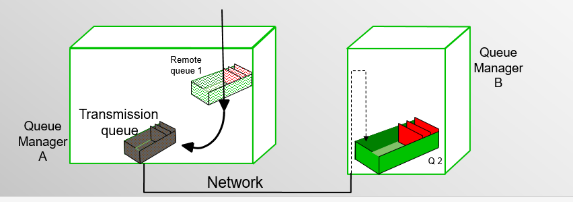 Csak definíciós információk (másik queue manager neve, queue neve, transmission queueu)egy másik queue manager local queue-jára mutatcsk írhatóHogyan is mûködnek a queuek ? Két alapvetõ queue fajta van- lokális (local) - saját queue manager- távoli (remote) - távoli queue managerEgy alkalmazás nem is tudja, hogy olyan queueba írja az adatokat amelyek a saját queue managerhez tartoznak vagy egy távoli queueba. Üzenetek olvasása nem lehetséges csak lokális queuekból.Emlékezzünk vissza az aszinkron üzenettovábbításra illetve az osztott tranzakció-kezelésre. Az író alkalmazás számára a feladat (tranzakció) akkor fejezõdik be, amikor az üzenetet sikeresen beírta a queueba (Q1 vagy a Transmission Queue). Ha távoli queue a címzett, a transmission queueból az MQ gondoskodik arról, hogy az adatok átkerüljenek a címzett queue manager megfelelõ queuejába.GUI alkalmazásintegráció:A prezentációs réteg általában emberi felhasználásra készül, integrációra kevéssé alkalmas, akkor miért használjuk: Bizonyítottan működik (eddig is ezen keresztül kommunikáltak az alkalmazással, igaz, hogy emberi közvetítéssel)  Néhol nincs is más lehetőség, egy mainframe rendszer pl. technikai okokból és szaktudás hiányában nem is érhető el másképpen, de lehet, hogy egy legacy alkalmazás semmilyen dokumentált felülettel sem rendelkezik  Az új alkalmazások között a web világban tipikus, hogy csak az alkalmazások felhasználó felülete érintkezik egymással  Portál technológiák a különböző forrásból származó alkalmazások és adatok egységes keretbe fogására (Web Service For Remote Portlets, JAVA Portlet Specification)  Az alkalmazások hozzák az adatokat, és a portletek illesztik be ezeket a portál egységes környezetébeLényege, hogy a felhasználót egy programmal megszemélyesítjük Billentyű és egér eseményeket küldünk a forrás alkalmazásnak  A képernyőképekből olvassuk ki az eredményt  A képernyőképek feldolgozása során  Használhatunk szabványos eszközöket (IBM HLLAPI: egy terminálemuláció mainframe-ek eléréséhez, OLE Automation technológia Windows környezetben) A kinyert adatokat szöveg folyammá (screens as data) vagy objektumokká (screens as objects) alakítva adjuk át a fogadó alkalmazásnakHogyan alakítjuk ki a kapcsolatot?  A forrás alkalmazás adatszerkezetének feltérképezése (logikai objektum modell)  Képernyő katalógusok készítése (melyik adathoz melyik képernyőn keresztül férhetünk hozzá) Egy adatelem nem feltétlenül rendelhető össze egy képernyőképpel (egy képernyőn több adattábla összefűzésével is születhet, illetve az azonos rekordhoz tartozó információk több képre is szét lehetnek szórva)  A kiolvasás történhet  Statikus leképzéssel (képernyő koordináták), ez egyszerű, de a hibakezelés nehéz, a különböző verziókban a képernyőkép változhat  Dinamikus leképzéssel, feldolgozzuk a képernyőt és pl. az előtte álló fejléc után keressük az adatot, illetve a hibaüzeneteket is felismerhetjükA GUI nem gépi kommunikációra tervezték Használata lassú, körülményes  Rosszul skálázható, erőforrás igényes, de  Maximálisan figyelembe veszi az üzleti és biztonsági szabályokat, ezért gyakran az adatréteg szintű integrációnak is alternatívája lehet  A teljesítménye javítható  Párhuzamosítás, (a mainframe rendszereket éppen sok felhasználó párhuzamos kiszolgálására tervezték)  Cache-ek létrehozása, a válaszokat megjegyezzük, és nem fordulunk minden alkalommal az eredeti rendszerhez  Speciális adatkinyerő képernyők használata, ha a szaktudás megvan, a sávszélesség így is növelhetőElőnyök:  Mindig működik Egyszerű (de nagyon munkaigényes) megvalósítás  Az üzleti és biztonsági funkciók újrahasznosulnak, konzisztens Kapcsolattartás éppen olyan jól és egyszerűen működhet, mint a többi rétegben (sebesség trükkök, objektum csomagolás) Hátrányok:  A UI nem erre lett tervezve  Alapvetően lassú, erőforrás-igényes működés A képernyő-leképzések előállítása költséges és hosszú idő  Nehéz a hibakezelés megvalósításaAdatpiac: Adattárház: az összegzett és megtisztított adatok közös, témaorientált, rendezett és tartós tárolóhelye. Üzleti intelligencia: teljes folyamat az adattárházon át(ábra). Adatpiac: Tranzakciós rendszerekből nyert, összegzett és megtiszttott adatok közös, témaorientált, rendszerezett és tartós tárolóhelye, amely csak egy speciális felhasználói csoport kiszolgálását célozza meg. ETL:In computing, Extract, Transform and Load (ETL) refers to a process in database usage and especially in data warehousing that:Extracts data from homogeneous or heterogeneous data sourcesTransforms the data for storing it in the proper format or structure for the purposes of querying and analysisLoads it into the final target (database, more specifically, operational data store, data mart, or data warehouse)The typical real-life ETL cycle consists of the following execution steps:Cycle initiationBuild reference dataExtract (from sources)ValidateTransform (clean, apply business rules, check for data integrity, create aggregates or disaggregates)Stage (load into staging tables, if used)Audit reports (for example, on compliance with business rules. Also, in case of failure, helps to diagnose/repair)Publish (to target tables)Archive (VIKI)Még esetleg itt: http://www.iit.uni-miskolc.hu/iitweb/export/sites/default/department/labs/iit-szolgaltatasok/www-db/Tantargyak/OLAP_DM_MSc/ora_07.pdf van anyag.Horizontális/vertikális partícionáló algoritmusokHát ezt tudja tököm,The partitioning can be done by either building separate smaller databases (each with its own tables, indices, and transaction logs), or by splitting selected elements, for example just one table.Horizontal partitioning (also see shard) involves putting different rows into different tables. Perhaps customers with ZIP codes less than 50000 are stored in CustomersEast, while customers with ZIP codes greater than or equal to 50000 are stored in CustomersWest. The two partition tables are then CustomersEast and CustomersWest, while a view with a union might be created over both of them to provide a complete view of all customers.Vertical partitioning involves creating tables with fewer columns and using additional tables to store the remaining columns.[1] Normalization also involves this splitting of columns across tables, but vertical partitioning goes beyond that and partitions columns even when already normalized. Different physical storage might be used to realize vertical partitioning as well; storing infrequently used or very wide[further explanation needed] columns on a different device, for example, is a method of vertical partitioning. Done explicitly or implicitly, this type of partitioning is called "row splitting" (the row is split by its columns). A common form of vertical partitioning is to split dynamic data (slow to find) from static data (fast to find) in a table where the dynamic data is not used as often as the static. Creating a view across the two newly created tables restores the original table with a performance penalty, however performance will increase when accessing the static data e.g. for statistical analysis.Tranzakció:Na, legalább 100x szerepel a jegyzetben ez a szó, de definíció az nincs hozzá, szóval vikiről:Tranzakciókezelő rendszerek:jah, nyugi, ez sincs kifejtve, viki:In database systems, atomicity (or atomicness; from Greek a-tomos, undividable) is one of the ACID transaction properties. In an atomic transaction, a series of database operations either all occur, ornothing occurs. The series of operations cannot be divided apart and executed partially from each other, which makes the series of operations "indivisible", hence the name. A guarantee of atomicity prevents updates to the database occurring only partially, which can cause greater problems than rejecting the whole series outright. In other words, atomicity means indivisibility and irreducibility.[1] As a consequence, the transaction cannot be observed to be in progress by another database client. At one moment in time, it has not yet happened, and at the next it has already occurred in whole (or nothing happened if the transaction was cancelled in progress).A transaction symbolizes a unit of work performed within a database management system (or similar system) against a database, and treated in a coherent and reliable way independent of other transactions. A transaction generally represents any change in database. Transactions in a database environment have two main purposes:To provide reliable units of work that allow correct recovery from failures and keep a database consistent even in cases of system failure, when execution stops (completely or partially) and many operations upon a database remain uncompleted, with unclear status.To provide isolation between programs accessing a database concurrently. If this isolation is not provided, the programs' outcomes are possibly erroneous.A database transaction, by definition, must be atomic, consistent, isolated and durable.[1] Database practitioners often refer to these properties of database transactions using the acronym ACID.Runaway failover:Ping-pong failover  Ha egy szolgáltatás nem indítható egyik csomóponton sem, de mindegyik látja, hogy a másikon nem megy, így folyamatosan próbálják egymás helyét átvenni sikertelenül)  A hibás állapotból nem induljon a csomópont magától újra  Runaway failover  Korai szolgáltatás átadás, a tartalék megpróbálja visszaadni a szolgáltatás az éppen induló eredeti csomópontnak, anélkül, hogy ott a hibát javították volna  Az átadást kössük engedélyhez (emberi beavatkozással jelezzük, ha egy csomópont kész a klaszterbe való visszalépésre)Felhasználói felületi integráció:= GUI integrációtranzakciós rendszerekMiddleware tipustömeges alkalmazásintegrációnál le van írva a tartalom közé, de hogy a dián mi akar ez lenni…Dead letter queueA nem továbbítható üzenetek tárolására szolgálMindíg lokális queue és csak egy van belőleA Queue Manager kezeli és az MQDLH prefix-el egészíti ki, amely infomációt ad arról, hogy az üzenet miért került a DLQ-baTervezési megfontolások:a DLQ-ban levő üzenetek perzisztenciájaegy program amely feldolgozza és üríti a DLQ-ta Queue tipusok egyébként:Alias Queue•Referencia egy lokális vagy távoli queue-ra•Egy queue-nak több alias neve is lehet•Használata:–különböző default attributumok–különböző security–különböző használat (put / get)–elválasztja a logikai queue nevet a fizikai névtőlModel és Dynamic Queue•A modell queue megnyitásakor létrejön egy dinamikus queue•A dinamikus queue kétféle lehet:–temporary - bezáráskor meg is szűnik–permanent - explicit módon törölni kell•A neve a megnyitáskor megadott minta alapján a Queue Manager által generálódikTransmission Queue•A lokális queue egyik specializált használata•Minimum egy kell minden távoli Queue Manager felé•Default neve a távoli Queue Manager neve•Az alkalmazások direkt módon nem használhatják•A üzenetek egy speciális kiegészítő header-rel kerülnek bele (MQXQH)•A Message Channel Agent használja az üzenetek továbbításáraInitiatin Queue•A lokális queue egy speciális használata•A Triggerelés lehetővé teszi az alkalmazások automatikus indítását–A vezérlő üzenetek a Queue Manager által generálódnak amikor a trigger-esemény bekövetkezik:–First–Depth–Every–Priority•Speciáli üzenet header QMTMRepy-toQueue•Reply illetve Report tipusú üzenetek kezelésére szolgál•A neve az MQMD ReplyToQ mezőjéből származik•A név két részből áll (A Queue Manager név-feloldó eljárása is kitöltheti)–a lokális queue neve–a Queue Manager neve•Elterjedt tervezési konvenció:–a reply Correlation ID-je megegyezik a request Message ID-jévelA hardweres virtualizálás előnyeiA rendszerek közötti különbségek elsimítása: a virtualizálás elfedi a modulok belső tulajdonságait, illetve a bennük található építőelemek sokszínűségét. 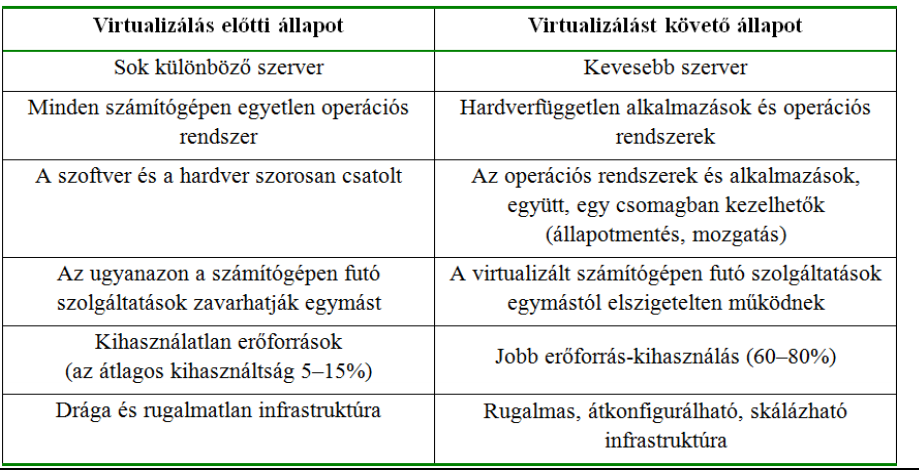 A processzor a saját szintjén támogatja az erőforrások particionálását AdattisztításA zaj, a redundancia és az inkonzisztencia eltávolítása, hiányzó adatok kezelése Eszközei: zajszűrés: klaszterezés, osztályozás, regresszióa, szótárak, ismétlődések szűrése, hiánykezelés: törlés, modellezés, klaszterezés, átlagolásA hiányzó értékek kezelése:A hiányos rekordok eldobása vagy korlátozott felhasználása. Hiány pótlása: helyettesítés alapértelmezett, átlagos, tipikus vagy legvalószínűbb értékkel. Helyettesítés más hasonló rekordok adatai alapján vagy csoportokba sorolás után a csoport reprezentatív értékével 2 Zaj-, redundancia- és inkonzisztenciaszűrés:Duplikátumok helyettesítése egy elemmel, egymásnak és a kényszereknek ellentmondó rekordok eltávolítása. Szélsőséges értékek kiszűrése. Adatsimítás kosarazással, klaszterezéssel, regresszióval. Szöveges attribútumok zajszűrése klaszterezéssel és szótárakkal A kényszereket be nem tartó, üzleti logikának ellentmondó adatok eltávolítása. Adatsimítás: kosarazás, klaszterezés, modellillesztés, szövegre szótáralapú is ; az adathatlmaz lokális tulajdonságai alapján becsüljük a zajt, majd új, reprezentatívabb értékkel helyettesítjük a zajjal terhelt adatokat. Kosarazás: a zajosnak vélt attribútum szerint rendezzük az adatokat, az eredményt azonos méretű csoportokra bontjuk, ezután az egy kosárba került elemek adott attribútumát egy, a kosárra jellemző értékkel helyettesítjük. Klaszterezés: kosarazás, csak nem rögzítettek a kosarak mérete. Modellillesztés: az adatsorunkat egy vagy több másik változó függvényében elemezzük, és az attribútumértékek helyettísére a szabály alapján leképzett modellt használjuk. Szövegre működik az előbbiek mindegyike, plusz Szótáralapú módszer: explicit módon felsoroljuk a leggyakoribb helyes és hibás formákat. Az attribútumok transzformálása Szótárak, algoritmikus transzformációk, attribútumösszevonások és szétválasztások, normalizálás, diszkretizálás DiszkrtizálásKvantálás azonos méretű és azonos elemszámot tartalmazó értékintervallumokkal. Hisztogramok Kvantálás: kategóriákat alakítunk ki, ezekhez alsó és felső határokat rendelünk az elemek besorolásához. (cm helyett alacsony, magas..). Hisztogram: az adattartományok, illetve a hozzá tartozó elemek relatív gyakoriságának szemléltetése. Ezt nem tudja felfogni az én halandó szövegértő agyam. azt jelenti, hogy az értékekből folytonos mértékekből szakaszokat alakítunk ki, és azokat adjuk meg (pl. kerekítünk egész számra), esetleg túl sok diszkrét érték esetén kisebb csoportokat hozunk létre (maradéktalan osztás 10-zel pl.)horizontális és vertikális particionált nézetek, és mikor használjuk őket? (elosztott adatbázisok, adatintegráció, szinkron eset -> elosztott nézetek, ZH utáni első óra)mediációs rétegMi az öt rétegre történő kiterjesztés lényege?Két új réteg kerül a rendszerbe: egy üzleti logika és a prezentáció közé(mediator), a másik az adatelérési réteg és üzleti logika közé (data mapper).elérhetőség szintjei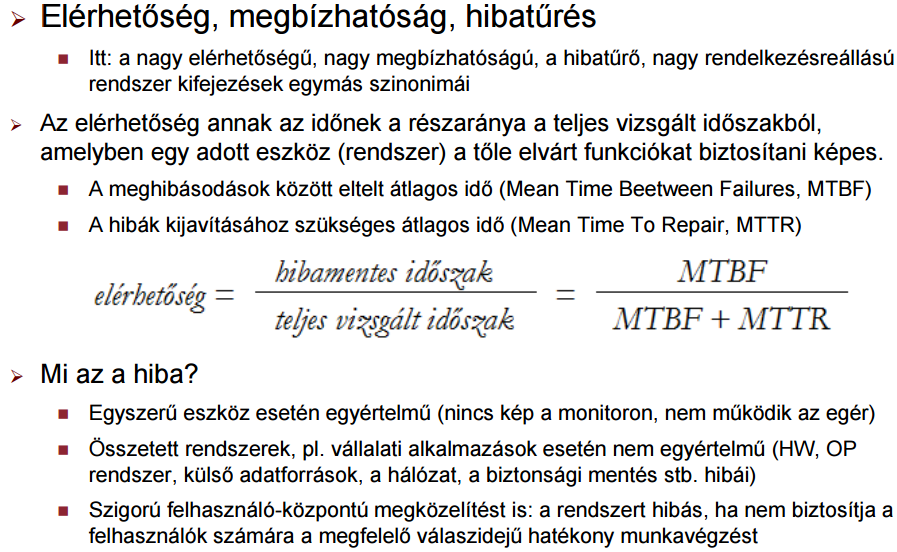 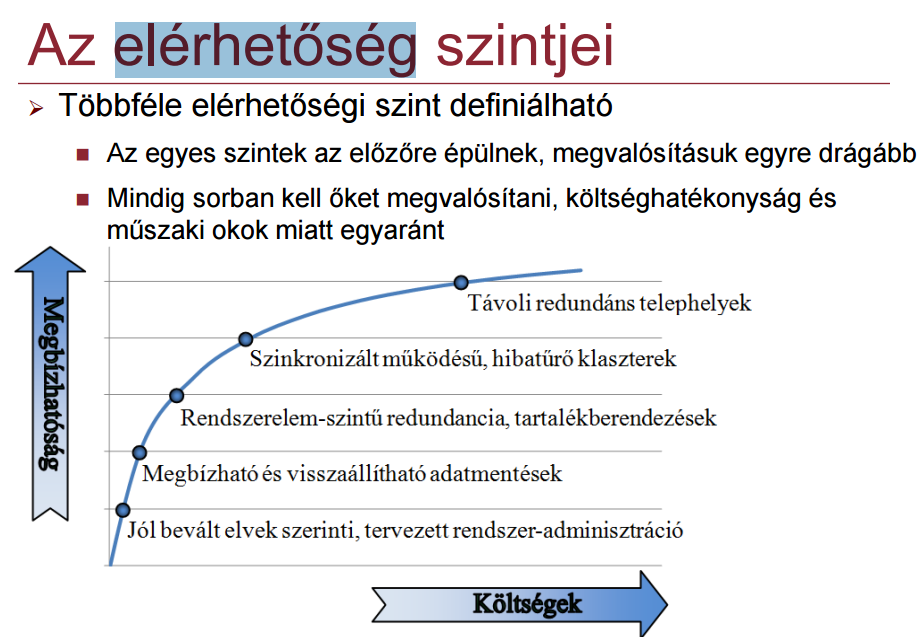 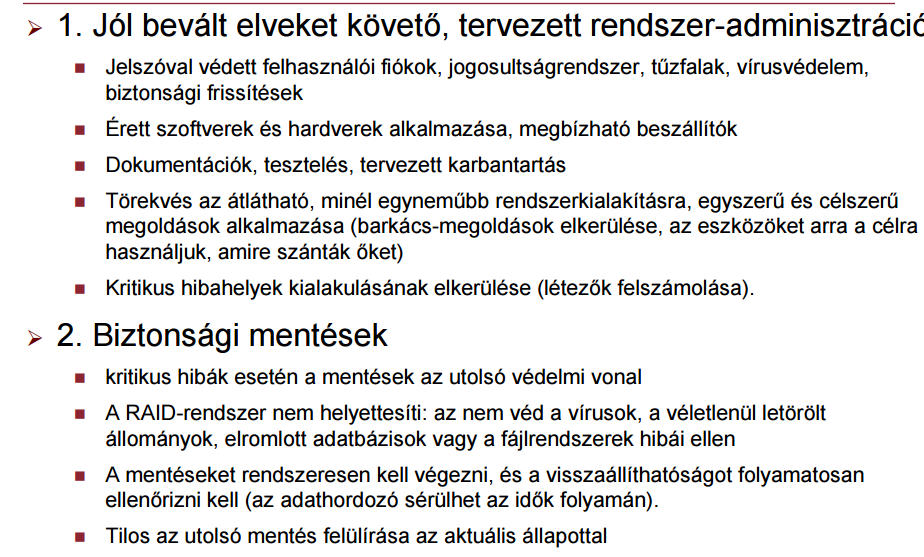 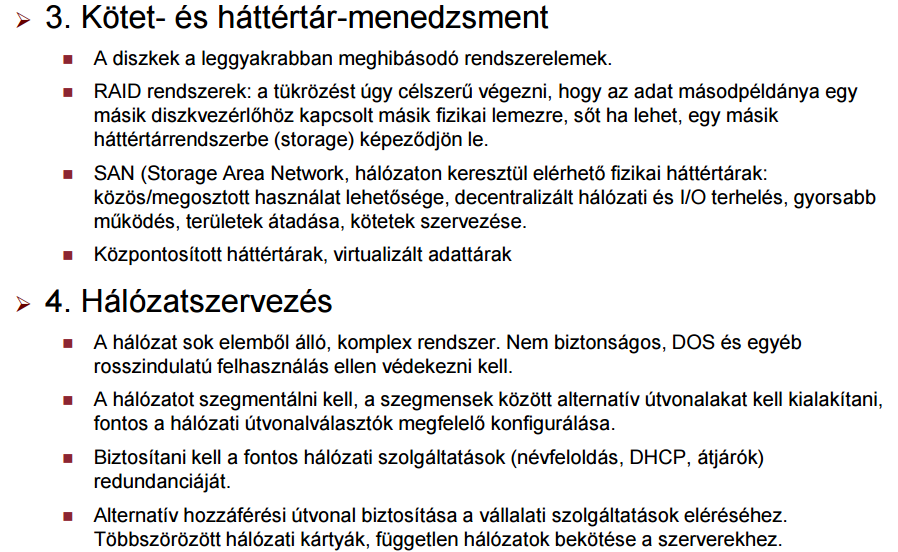 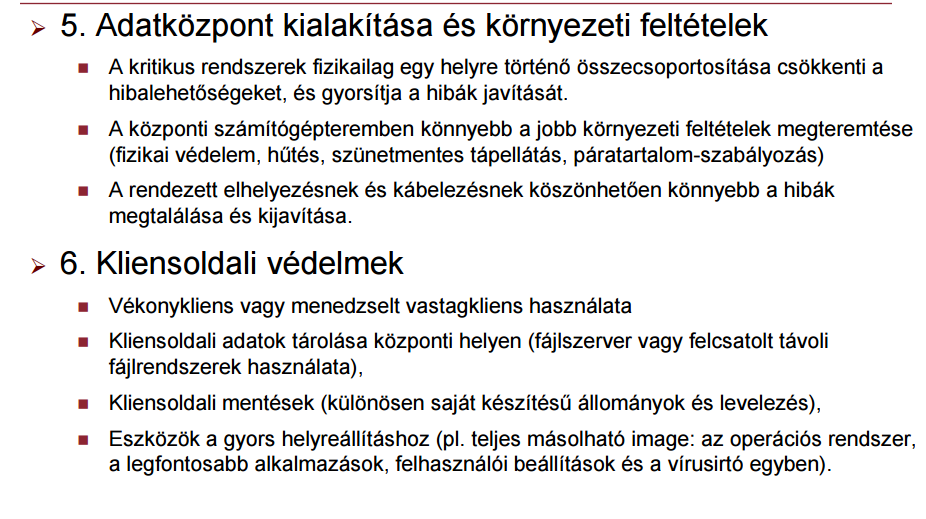 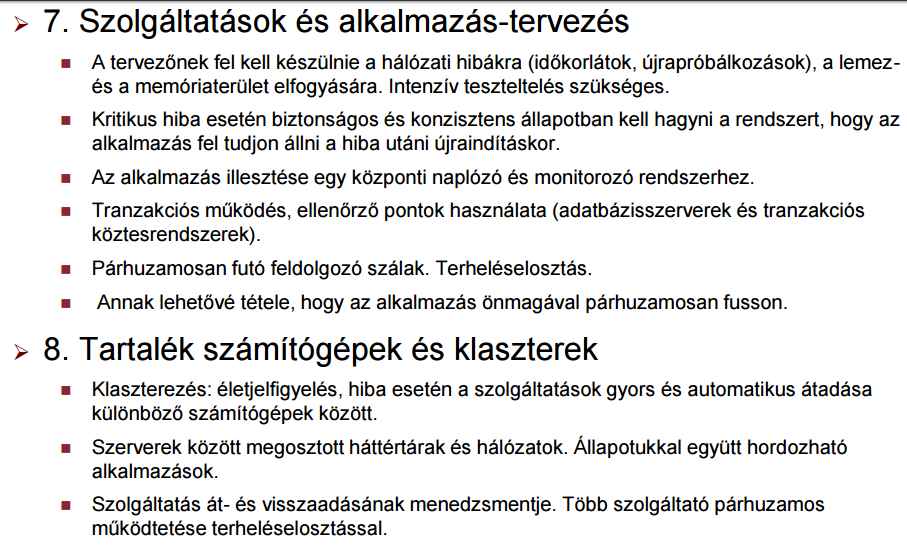 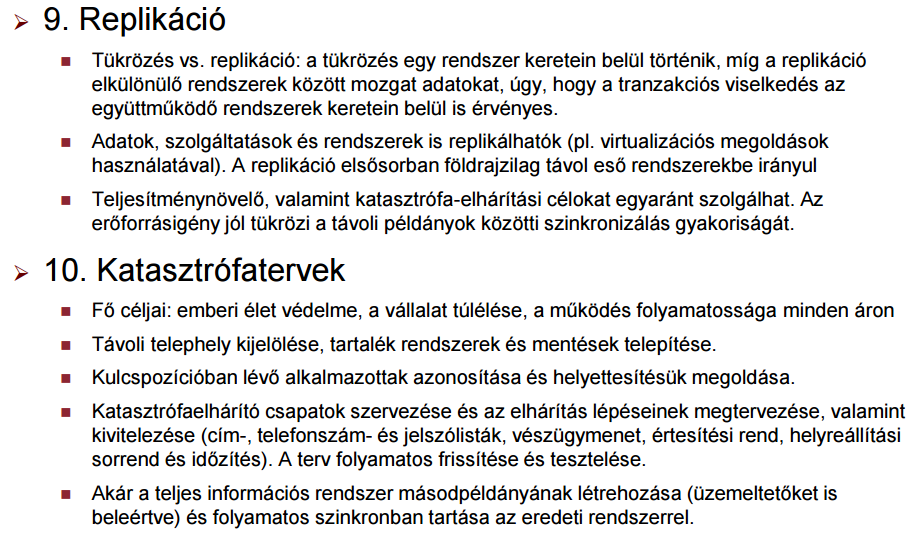 ROLAP, MOLAP, HOLAPA multidimenzionális adatmodell prezentálása és tárolása Az adatkocka a multidimenzionális adatok tárolási modelljétől független adatelemzési egysége, ROLAP, MOLAP, HOLAPtárolás OLAP kocka: a kocka oldalai mentén tüntetjuük fel a dimenziókat, míg a dimenziók által meghatározott metszéspontokban található cellák a tényadatokat tartalmazzák. ● ROLAP(Relational OLAP): a multidimenzionális adatmodellt relációs adatbázisra képezik le csillag és hópehelysémák használatával → relációs jó, mert a fejlesztők már ismerik, sok eszköz van rá, skálázható… ● MOLAP(Multidimensional OLAP): az adatok tárolására multidimenzionális adatmodell. Ez a modell az egyes elemeket többdimenziós vektorban tárolja, ahol azok közvetlen indexeléssel hozzáférhetők. ● HOLAP(Hybrid OLAP): ötvözik a relációs megközelítés skálázhatóságát a multidimenzionális tárolás gyorsabb adatelérési és számítási képességeivel. ROLAP vs MOLAP tárhelykezelés: ritka adatok kezelésénlé MOLAP ugyanannyi multidimenziós adat tárolásához akár 210szer kevesebb helyet igényel, mint a ROLAP. Rendszer-architektúraOperációs rendszer szintű virtualizációosztályozás (Adatbányászat)Modellezési feladat, besorolási kategória meghatározása tanítópéldák alapjánMinőségi paraméterek Módszer jósága(pontossága): osztályozási hiba becslésével mérhető. Túltanulás: ha az osztályozó algoritmus a tanítóhalmaz speciális összefüggéseit és mintáit tanulja meg ahelyett, hogy ezek általánosításával építené fel a modellt. Osztályozás megalapozottsága: az egyes osztályokhoz tartozó tanítóminták száma jellemzi Teljesítményparaméterek: betanulási idő, futási idő, skálázhatóság. Robosztusság. Eredmények értelmezhetősége. Osztályozási módszerek ● döntési fák: bonyolult osztályozási döntéseket egyszerűbb döntések sorozataként kezelik ● neurális hálózatok: lineáris szeparációra képes univerzális függvényapproximátorok, amelyek statisztikai modellezőeszközként is felhasználhatók. ● bayesi osztályozóhálók: Két alapelve ○ Bayestétel: ismeretlen feltételes valószínűségek meghatározása imertekkel ○ maximum likelihood elv: alapján a legnagyobb valószínűségű osztály mellett döntünk ● legközelebbi szomszédok módszere: hasonló adatok egymáshoz közel helyezkednek el az attribútumtérben. ● lineáris regresszió: valós értékkészletű változókra alkalmazható statisztikai módszer skálázhatóságRAID összehasonlítás: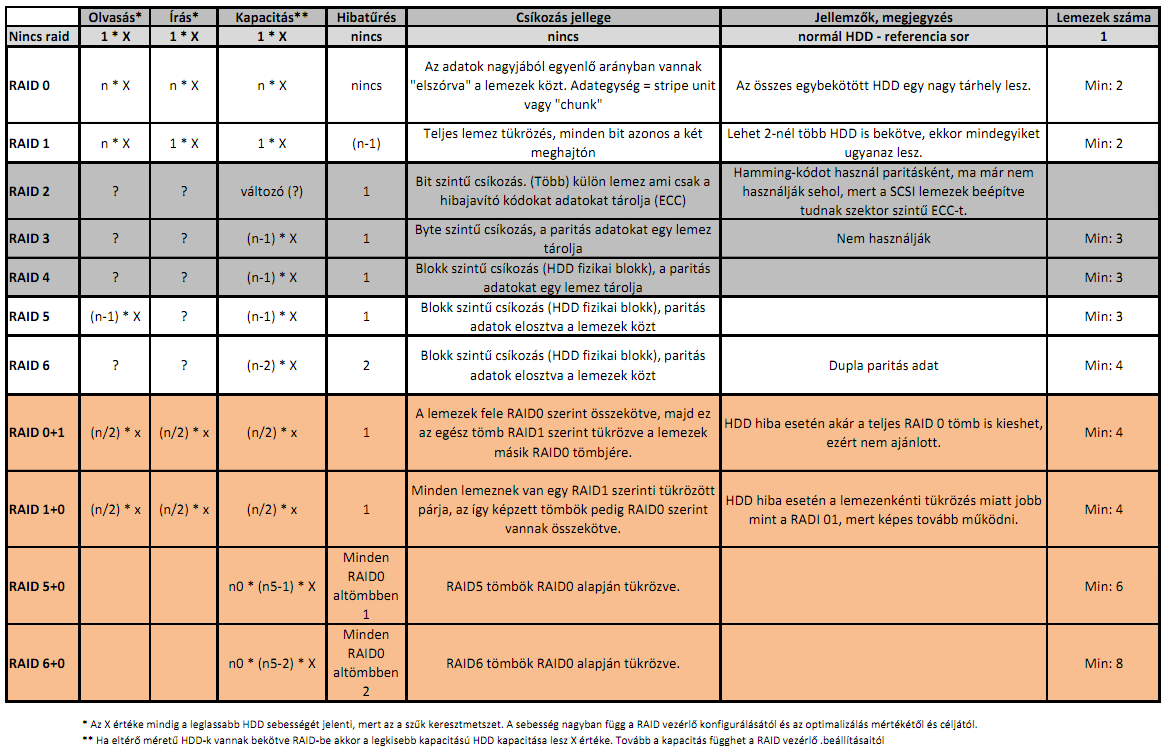 Legutóbbi vizsga kérdései:hasonlítsa össze az n-to-1 és n-plus-n konfigurációkat clusterekben!The most common size for an HA cluster is a two-node cluster, since that is the minimum required to provide redundancy, but many clusters consist of many more, sometimes dozens of nodes. Such configurations can sometimes be categorized into one of the following models:Active/active — Traffic intended for the failed node is either passed onto an existing node or load balanced across the remaining nodes. This is usually only possible when the nodes use a homogeneous software configuration.Active/passive — Provides a fully redundant instance of each node, which is only brought online when its associated primary node fails.[1] This configuration typically requires the most extra hardware.N+1 — Provides a single extra node that is brought online to take over the role of the node that has failed. In the case of heterogeneous software configuration on each primary node, the extra node must be universally capable of assuming any of the roles of the primary nodes it is responsible for. This normally refers to clusters that have multiple services running simultaneously; in the single service case, this degenerates to active/passive.N+M — In cases where a single cluster is managing many services, having only one dedicated failover node might not offer sufficient redundancy. In such cases, more than one (M) standby servers are included and available. The number of standby servers is a tradeoff between cost and reliability requirements.N-to-1 — Allows the failover standby node to become the active one temporarily, until the original node can be restored or brought back online, at which point the services or instances must be failed-back to it in order to restore high availability.N-to-N — A combination of active/active and N+M clusters, N to N clusters redistribute the services, instances or connections from the failed node among the remaining active nodes, thus eliminating (as with active/active) the need for a 'standby' node, but introducing a need for extra capacity on all active nodes.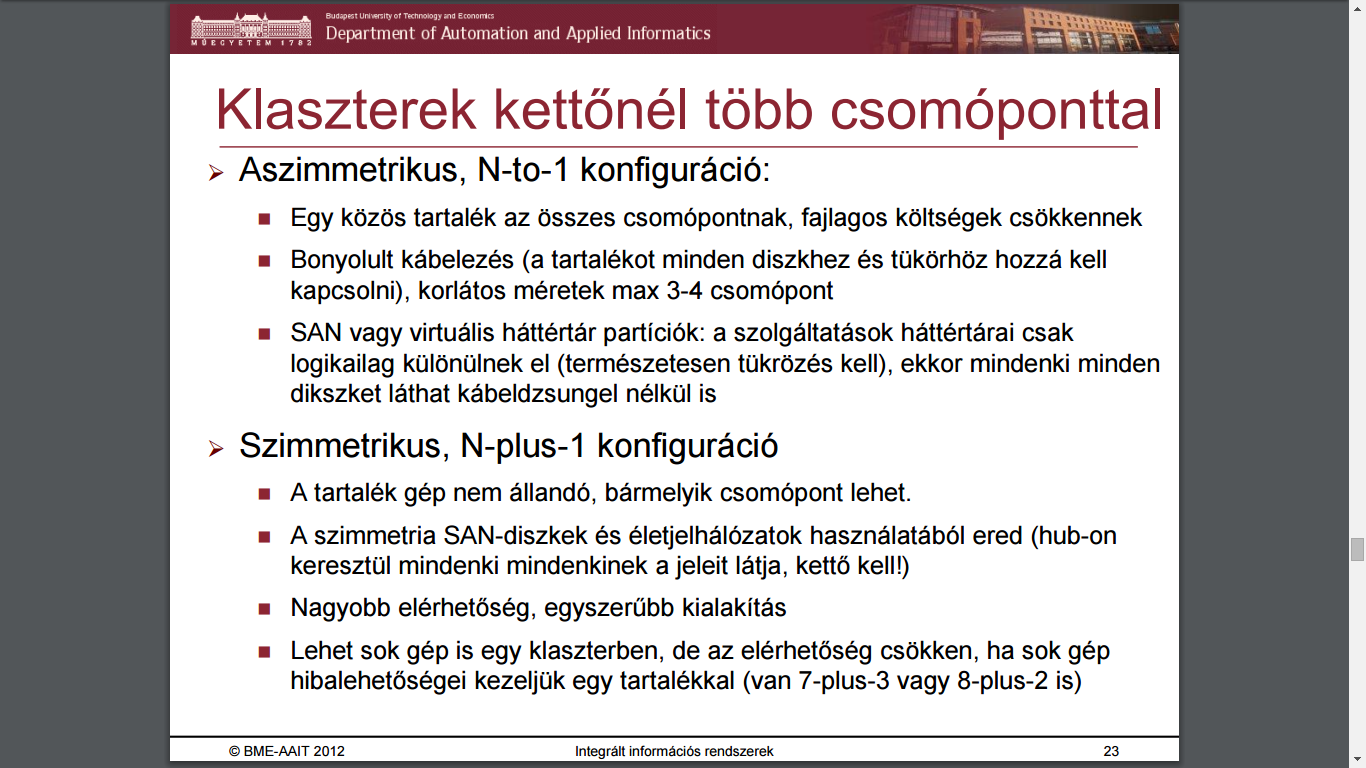 FELADATOK A WEBOLDALRA FELTÖLTÖTT PDF-EKBŐL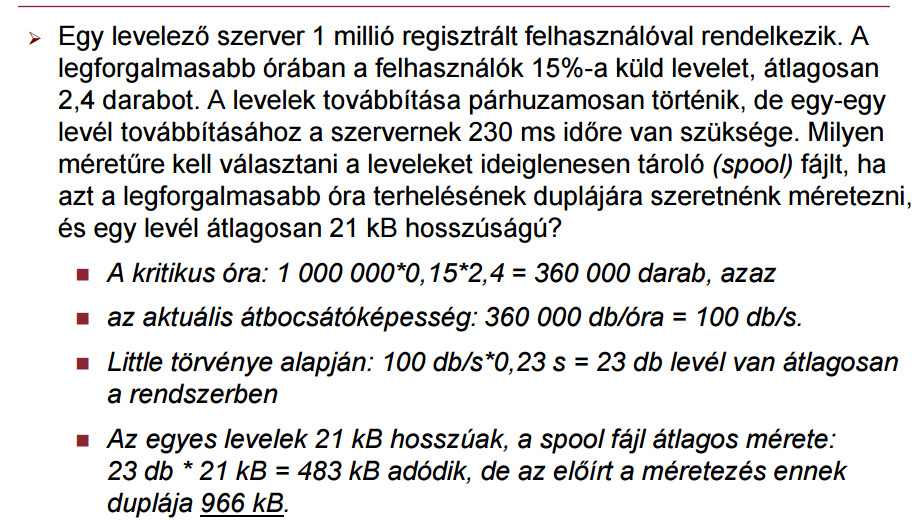 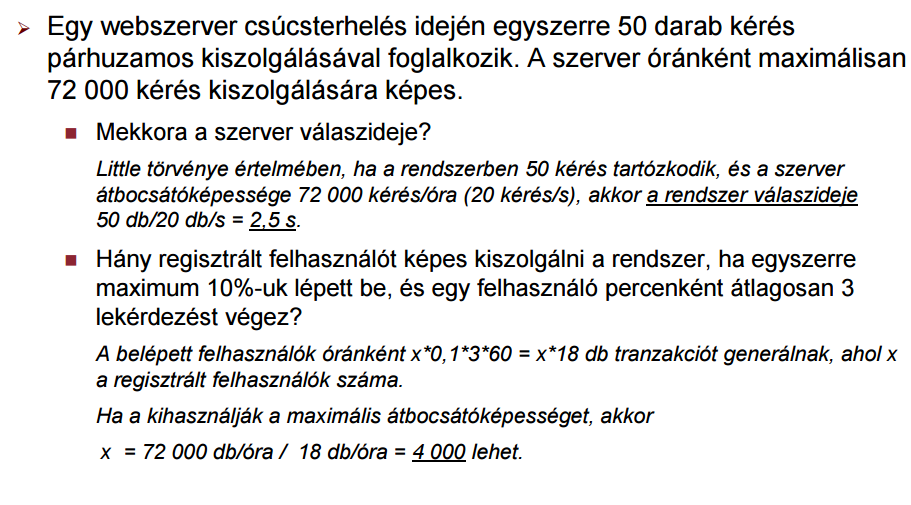 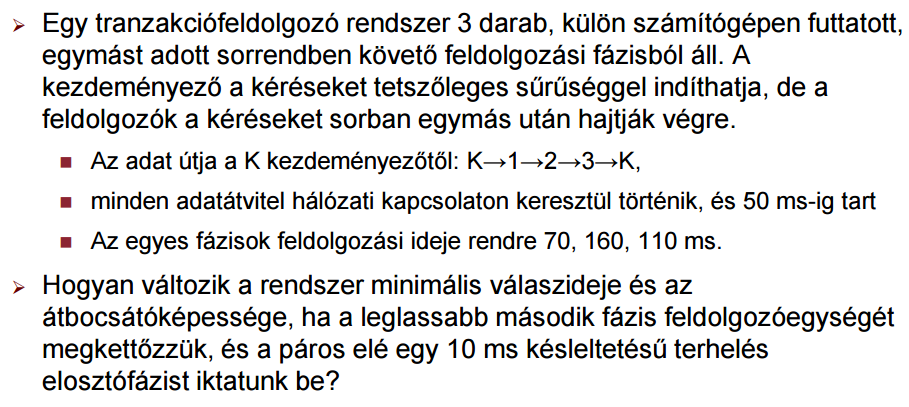 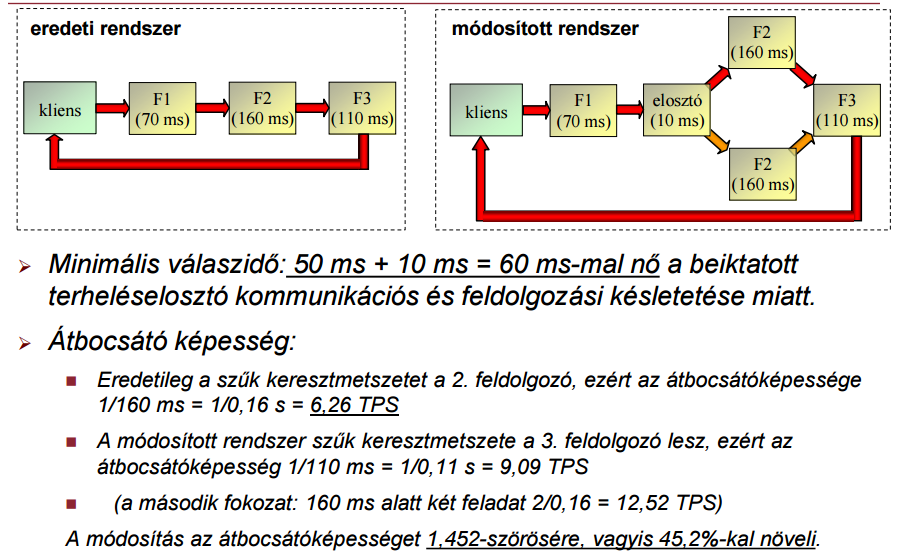 Melyik három alapvető réteg vesz részt az információs rendszerek felépítésében?Adatelérési, üzleti logikai és prezentációs réteg. (Model, Control, View)Mi az öt réteglre tejlesztés lényege?Két új réteg kerül be: egy az üzleti logikai és prenzetááció közé - mediator - a másik az adatelérési réteg és üzleti logika közé - data mapper. Feladata a két új rétegnek az elosztottság fedezése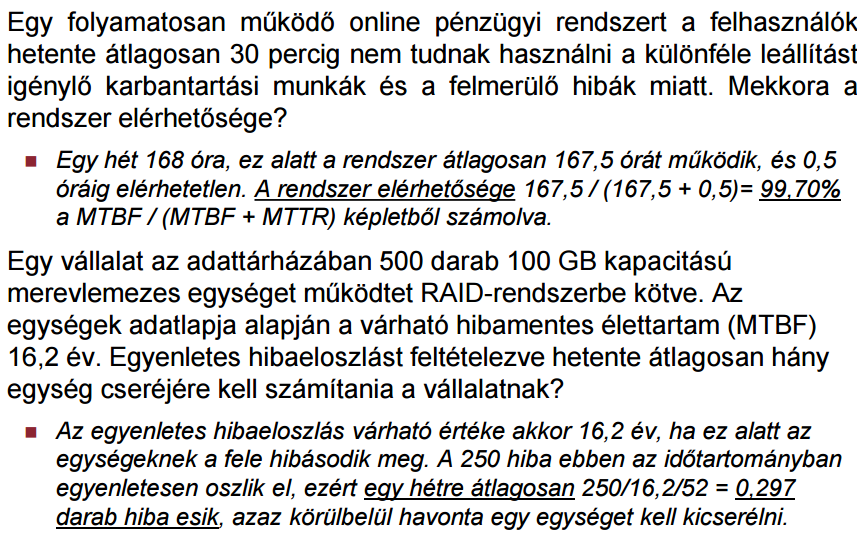 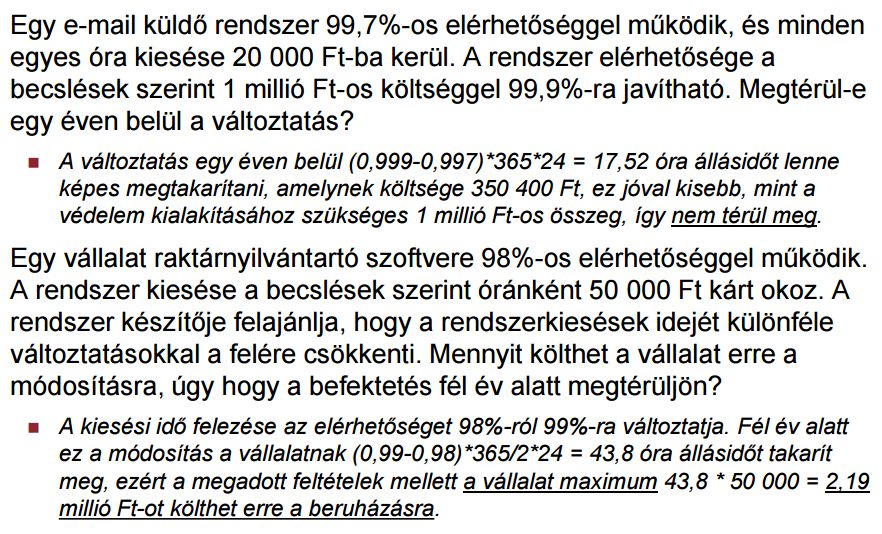 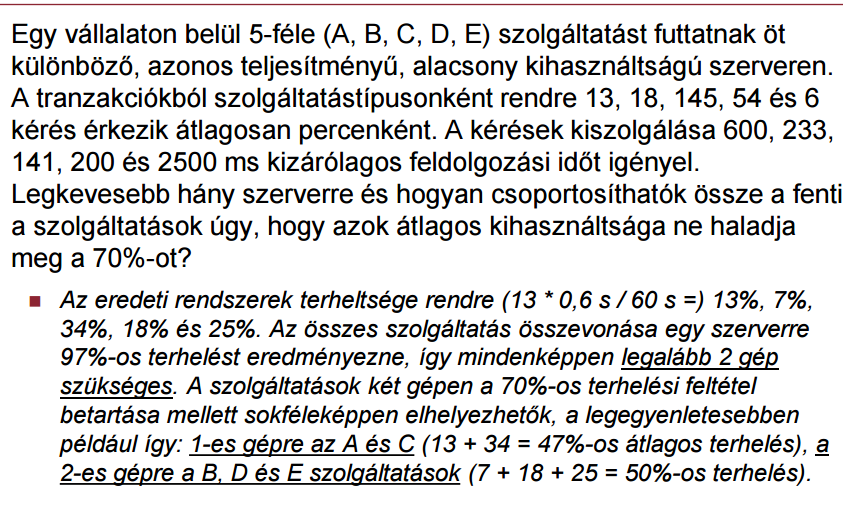 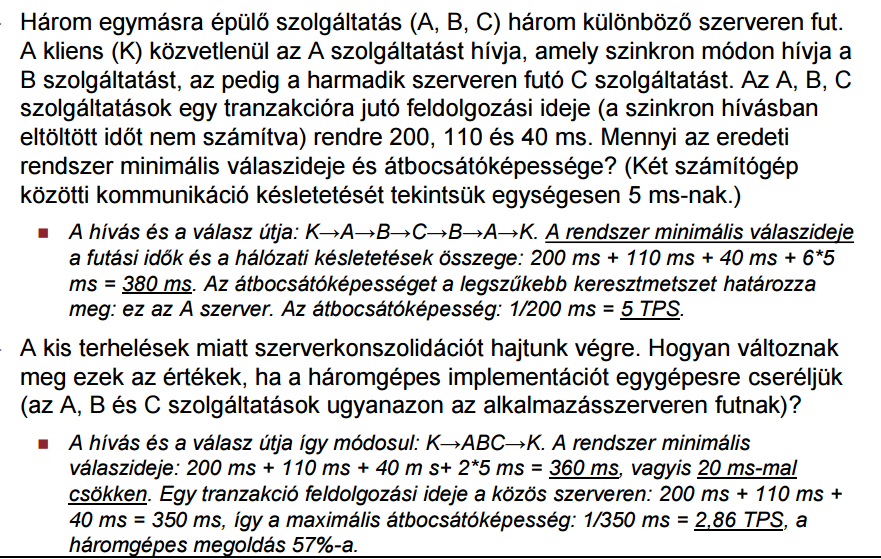 1. Információs rendszerek: általános bemutatás, jellemzők, teljesítmény mértékek, architektúrák, teljesítmény növelésének módszereiInformációs rendszer:  Általános, minden vállalaltnál felmerülő adattárolási és adatkezelési problémákat megoldó hardver-szoftver + humán elemekből álló együttes. Személyek, folyamatok műszaki megoldások együttműkjödő összessége Tervezési minták, adatábrázolási szabályyok. Célja, hogy a vállalat számára a szkükséges külső és belső adatokat összegyűjtse, rendezett és biztonságosan tárolja, kiszolgálja, és döntésttámogasson. Példa: Könyvelés, szállítmányozás, logisztikka, irodai alkalmazások. Rossz példa a lift, vagy oprendszer, telefonközpont stb. Integrált, mert nem egyetlen monolitikus elem valósítja meg, hanem egy heterogén alkalmazás, amit össze kell "drótozni" Információs rendszerek tulajdonságai: Sok adatPerzisztencia - az adat védelmeSok felhasználó - konkurensen is!Üzleti logika - speciális business logic Sok emberi interakció - űrlapszerkesztő felületekBiztonság - hozzáférés, jogosultságokEgyüttműködés - sok heterogén elem Információs rendszerek típusaiTranzakció-feldolgozóVezetői információsDöntéstámogatóiVagy:FelsővezetőiSzakértői eszközökIrodai tevékenységet kiegészítőVagy Összekapcsolt emberek szerintBusiness - to - employee B2E : pl. ügyfélszolgálat, saját nyilvántartási rendszer, raktározás, számlázásBusiness - to - business B2B : pl. vaáálalat alklamzásia közöttBusiness - to - customer B2C : pl. vállalat és ügyfelei között, CRM rendszerTeljesítmény és jósági mértékekÁtbocsátóképesség: TPSVálaszidő Maximálsian kezelhető adatmennyiségMaximum egyidejű felhasználókReakcióidő : kérés indítása és az első visszajelzés közöttKésleleteésLittle törvénye: A rendszerben lévő tranzakciók (N) száma függ:A rendszerből kilépő tranzakciók számának (aktuális terhelés, P) ésA tranzakciók rendszerben eltöltött idejének (aktuális válaszidő, t(P)) szorzatávalN = P * t  Párhuzamosság: elosztott rendszerekben elkerülhetetlen. Korlátokkal jár, de nagyobb lesz az átbocsátoóképesség, erőforrás kihasználás, skálázás. Hátránya, hogy bonyolultabb a rendszer, és csökkenhet a hatékonyság. Költsége: végrehajtott lépések száma, vagy felhasznált gépidőPl:. Feldolgóz egységet tartalmazó rendszerben: k(n) = t * Szumma kihasználtság. Hatékonyság: legjobb egygépes vérgehajtás költsége / n számú gépen végrehajtott párhuzamos költésLényeg: a skálázás közben egyszercsak van egy csúcsérték, ami után új elemeket beállítva már csökken a hatékonyság. 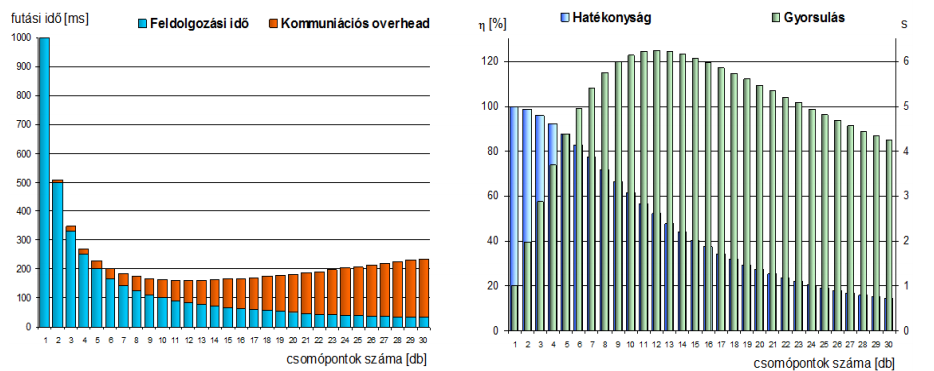 Rendszerarchitektúra: a rendszer alapvető felépítését bemutató koncepció. Részei a modulok, azok hogyxan kapcsolódnak egymással, megvalósulás, hardver és szoftver ami kell hózzá, leképezések, stb.Vállalati struktúra jellemzői: Centralizáltság, Formalizáltság, KomplexitásEgyéb fogalmak: Objektív / Szubjektív információ, Adat, vs. Információ vs. Tudás 2. Központosított és elosztott rendszerek, vállalati rendszerek rétegszerkezete, hexagonális mintaKözpontosított rendszerek előnyei: Biztonság, Adminisztráció, telepítés, üzemeltetés, karbantartás, fejleszőtgárda, támogatási lehetőgés, MEGBÍZHATÓSÁG, TELJESÍMÉNYhátrányai:Rugalmatlanság, bottleneck, szűk keresztmetszet, kritikus hibapont a központ. Elosztott rendszerekelőnyei:Rugalmasság, Megbízhatóság, rendelkezésre állás, teljesítmény, helyi önállósághátrányai:Központosított előnyei, komplexitás, overhead.  Modulok:Független, jól definiált elemek, ember is átlátjaSok jó architekturális tervezési minta van ráLogikailag és fizikailag is szeparálunk, kombinálhatunk, stb. rétegezhetőség Rétegezhetőség:Egymás fölé helyezett modulok, Modul és modul között interfész Lentről szolgáltatásokat vesz igénybeFelfelé szolgáltatElőnyök: rétegek könnyen cserélhetőek!Hátrány: nem minden feladat szelhető rétegekre, + a réteges minta overhead. Rétegek szerinti típusok:KÉTRÉTEGŰ Vastagkliens modell, fájl- vagy adatbázis szerver és kliensÜzleti logika hova kerüljön? 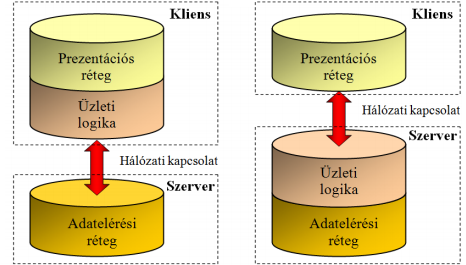 Több para is van vele.HÁROMRÉTEGŰAdat - Üzleti logika - Prezentáció, Model-View-ControlA kérdés az, hogy melyik réteg hova kerüljön a hálózati kapcsolaton? 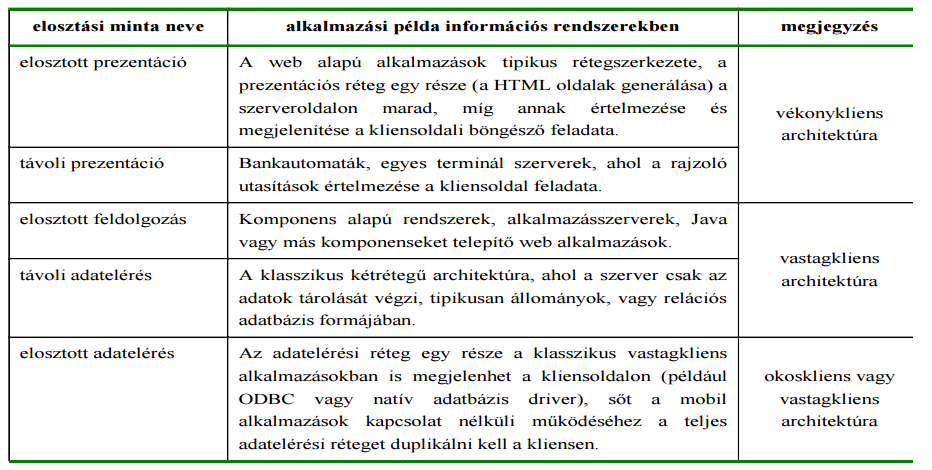 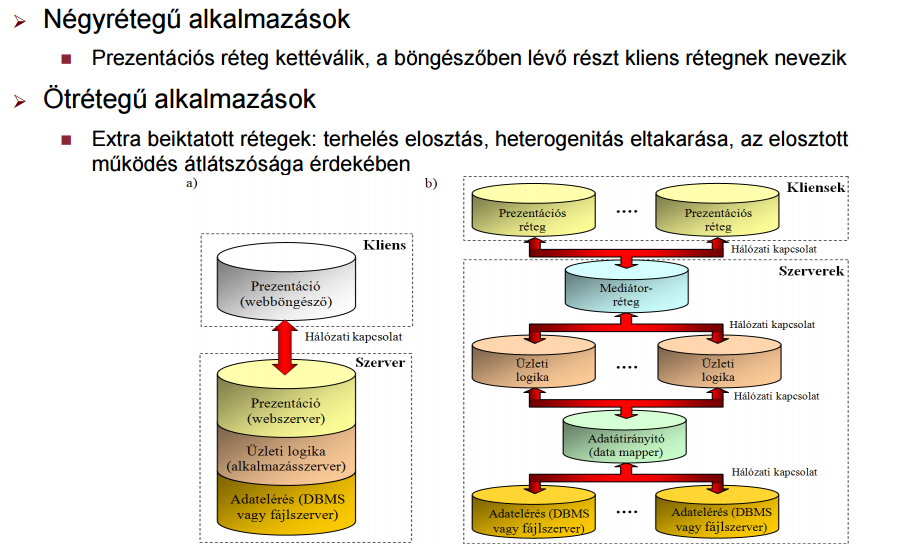 Más megoldás még:Peer-to-peer: Ugye torrent, Erőforrás-pazaroló, és nehezen adminisztrálhatóNem tiszta rétegszerkezet : bizonyos rétegek átugorhatóak egyes esetekben, pl. windows és DirectX, vagy Java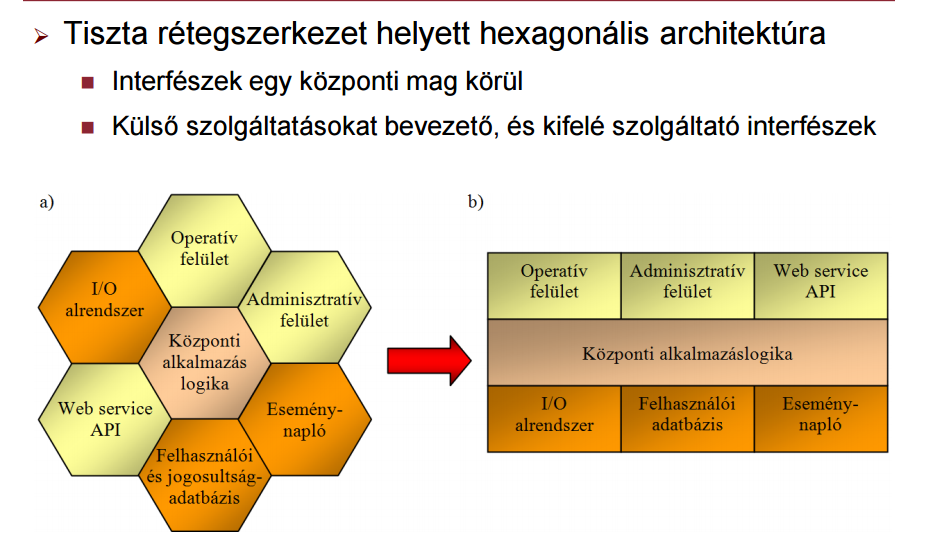 3. Kliens-szerver rendszerek evolúciója, vékony- és vastagkliens, okoskliens és mobilkliens alkalmazások. Felügyelt vastagkliens környezetKliens-szerver evolúció:1960 mainframe korszak: a számítógép nagyon drága, legyenek Master-slave jelleggel kliensek, de a mainframe aki számításokat végez1970 vége: miniszámítógépek : szervezeti egységként több külön számítógép1980: Személyi számítóép az ember szolgálatában1990: Internet, és az összeköttetés2000+: peer-to-pőeer, web2, SaaS, számítási felhők, stb.KlienstípusokVastagkliens:A klasszikus megoldásKétrétegű, kliens-szerver architektúraAdatok egy szerveren, ezekre kapcsolódik a kliensnél létőz alkalmazápéldányEgy gépből álló rendszer, csak távoli adatkezelésElőny,  hogy specifikus, abllakok, szabánnyos alkalmazáskezelés, gyors reakció, helyi erőforrások kihasználása, kapcsolat nélküli működésHátány, hogy nehézkes telepítés, konfigurálás és karbantartás, + a helyi gép…Vékonykliens:1990-es évektől, neten keresztül pl. böngészőben megjeleníítésNincs háttértár, mozgó alkatrész, kioszkok,: klasszikus definíció egy nem teljes értékű számítógépPl. gépen futó terminálszoftver vagy böngészőben futó kliens web alapon Előny, hogy nem kell telepíteni, platformfüggetlen, rugalmas, elenőrzött környerzetHátrány, hogy válszodő van, kisebba szabadság, kapcsolatfüggőség, számítási teljesítmény korlátozva van. Böngészős vékonykliens:Pl. egy Angular2 webiteAkkora hülyeségek vannak írva a jegyzetbe, hogy le sem íromVastagkliens -> Vékonykliens? Vékony kliens rendszerek üzemeltetése olcsóbb. Vastag meg drágább, de jobb felhasználó élményMenedzselt vastag kliens környezetek első lépésként, távolról vezérelveKöltséges az új szoftverre állás, de megtérülOkoskliens: vékony kliens és vastagkliens előnyeinek kombózásaLazán csatolt, szolgáltatásorientált architektúraGazdag felhasználó könryezet, reaktív, kevés hely, könnyű telepítés + Offline is megy, biztonságos, frissít stb. Ezeknél csatolás kell, hogy szorosan, vagy lazán csatolt emelek legyenenkMegoldás: SOA alapelvek szerint. Ezek: önleíró interfészek, előre megbeszélt kommunikációval, állapotmentes szolgáltatásokon keresztül, esetleg címtáras vagy messaging szolg. "Weben keresztül érkező, vastaglkiensszerű viselkedéssel rendelkező alkalamzások, melyen meg igényelnek telepítést és saját frissítésüket auto hívják le".Jellemző jráuk hogy helyi erőforrásokat használknak, meg hálózati erőforrásokat, támogatják a mobil dolgokat, központilag menedzselhetők,Pl: .NET, Java appok, stb.Mobilkliens:Ez egy speckó okoskliens kb. Speckó modon a telefonra kifejlesztveGyakrolatilag vékonykliensekTeljesítmény is variálódik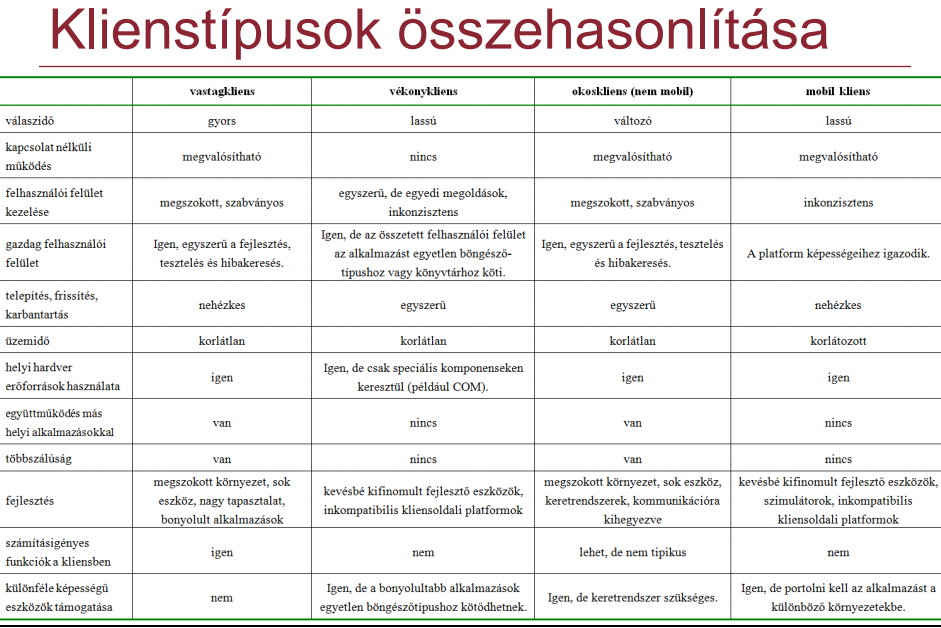 4. Párhuzamos architektúrák: SMP, klaszterek, szuperszámítógépek, főbb tulajdonságok és felhasználási területekSzerveroldali követelményekTeljesítményHibatűrésGazdaságos működés Hogyan lehet a teljesítményt növelni? Teljesítménye a hardvernek nőJelterjedési és Hőtani krolátok vannak, meg gyártási korlátokJobb algoritmusok? ->elég kevés mozgástérPárhuzmosítás: több mag, elosztott rendszer -> na itt van még tartalékPárhuzamos architektúraSok réteg szoros együttműködése alakítja kiSzorosan csatolt elemekSok architektúraKlaszterekSzoftver: az architektúrák természetes szelekciójaNem a jobbat választjuk ki, hanem amelyik elterljedtebb lesz.X86-os architektúra: ugyanazt az utasításkészletet futtatják, mint a 8086-osokTípusokNagy teljesítményű rendszerek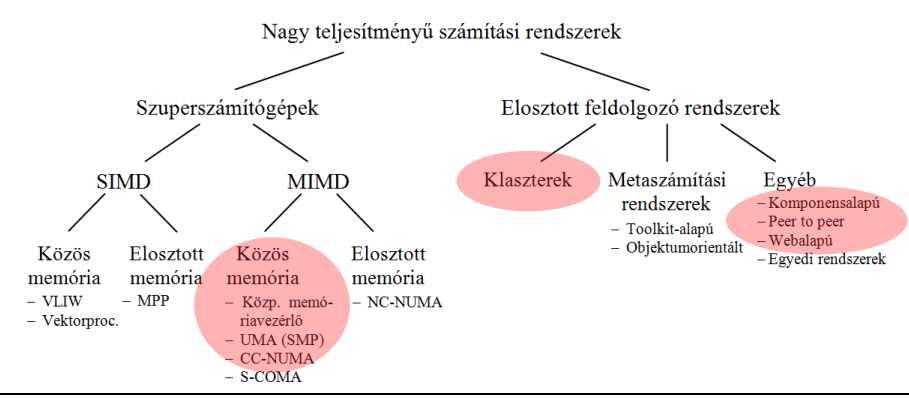 Szuperszámítógép: processzor- és memóriaszintű építőelemek, egysége rendszerElosztott rendszerek: elemei különálló gépekTöbb processzoros rendszerekTeljesítmény mérőszáma: fix v. lebegőpontos számítások helyett  felhasználók által indított tranzakciókKözös memóriás archtektúra, mert így nem kell új szoftver, szorosabb kapcsolásSMP, többmagos rendszerek: Közös címtéren osztoznaak a feldolgozóegységek - processzorokMinden memória közös.Nem hibatűrő, nem nagyon skálázható, csak baromi erősSzálszintű és processzorszintű párhuzamosításElosztott rendszerek:Klasszikusan hálózaton keresztül együttműködőKívülről egyetlen rendszernek látszikInformációs rendszerekben általában komponens alapúak, DCOM, CORB, .NET, J2EE stb.Webnszolgáltatásokon keresztül, estleg p2pKülön is címezhetőekKlaszterekFeladatvégrehajátst párhuzamosítanakKöztük pedig kommunikáció üzenet alapú. Míg a sokprocesszorosnál a memóriában működnek együtt, itt egy kommunkációs csatorna van, és mindenki egész értékű szűmítógépKlaszterek csomópontjai kifelé nem látszódnak , külön nem címezhetőek! Klasztereknél mindig különálló, teljes értékű szűmítógépekből álló rendszer van, és úgy dolgoznak együtt.Klaszterek I/O kapcsolása:Rendszerek összekapcsolására terveztékLazább csatorlás, rendszerfüggetlenKimdenféle megoldásokVezérlőszoftver:Kell egy, aki airányítCsomópontok, címtér, felhasználók, jogosultság, hibbakezelés, adminisztreáció stb.Klaszter típusokCél szerint:Teljesítmnyorientált -> olyan mint a szuperszámítógép, csak olcsóbb Hibatűrés -> olcsó megoldásFelépítés szerintKözös háttértárral rendelkezőKözös háttértár nélkül (pl. webszerver)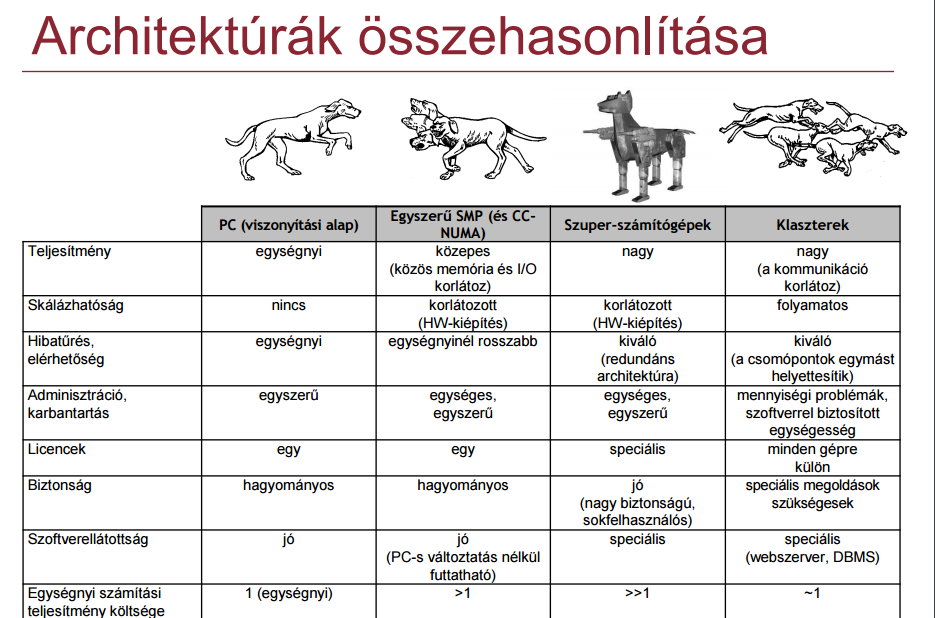 5. Gazdaságos üzemeltetés: szerver konszolidáció, virtualizálás típusai és módszerei, felhő megoldásokGazdaságos üzemeltetés:Kettősség: kötlségek csökkenjenek, lehetőleg minél kevesebb elromolható eszköz legyen, homogén rendszerekViszont az eszközök mégis sokszínűek, rengeteg feladt van, és ez csak egyre növekszik tovább.Eszközök:Virtualizálás: elfedi a modulok belső tulajdonságait, az építőelemk sokszínűségétKonszolidáció: információs rendszerek központosítására, hogy htékonyabb legyen üzemeletetni az elemeket. Gyakrolatilag egy vasra húzunk be dolgokatFelhőalapú szolgáltatások: vállalatzi határookon kívül mutató, máshonnan bérelt szolgáltatások -> leveszi a vállunkról a terheket.VirtualizálásSokféle termék -> legyünk függetlenek a beszálítóktól, legyenek -tlátszók a rendszerek, Virtualizálás: szoftver- és hardver erőforrások fizikai jellemzőeinek eltakarására szolgáló technikaEltakarja a rendszerek komplexitását, több logikai részre bontja a fizikailag egységes rendszereket, egységes interfészeket alkot, könnyebben kezelhető az eszköz, stb.TípusokErőforrás-virtualizálás: pl. virtuális processzormagVirtuális memória, virtuális háttértaárak, virtuális szalagkönyvtárak(?) hálózatPlatformvirtualizálás teljes virtuális hardver könyzeteket kialaktíásaMinden hardver-erőforrástra kiterjedő viretualizáció, teljes körű virtuális környezetet adunkEgy számítógépen többféle oprendszer is működhet, Pl. docker, vagy java alkalmazások mobilonTípusai:Virtualizálás Alkalmazásszinten: tisztán szoftver alaponGazda-oprendszer szolgáltatásainak becsomagolásaAzonos architektúrát szolgálok kiPl. Wine, .NET, Java virtuális gép Nem túl jó megoldás, általában a teljesítmény nem jó, meg sok az overhead, pl. Java esetén Virtualizálás Operációs rendszer szinten: A virtualizálás és az oprendszer összeolvadPl. Microsoft Virtual Server, OS megsokszorozza magát izolált könyezetek formájábanVannak módsítások hogy sneki ne barmolja szét pl. a kernelt Kisebb redundanciaVirtualizálás Emulációval: Adott fizikai eszköz teljes működését lemásoljukNagyon lassú, de teljesen paltformfüggetlen tud lenniVMWare és társai, virtual image-ekCross--platform, fejlesztések, Sandboxot is adVirtualizálás Paravirtualizációval:Vendég oprendszert felkészítik a virtuális környezetben való futásraNagyobb a teljesítmény mint a tiszta virtualizáció, de az oprendszer speciális cserébeÍgy egy réteget megspórolunk. Pl. User-Mode Linux UML, vagy Hardverből támogatott virtualizálás:Több processzort elérünk a vendég rendszerből, teljesíítmény práhuzamos futásOlyan processorok, akik saját szinten támogatják az erőforrások partícionálását -> jobban csinálja mint az oprendszerekNincs hagyományos értelemben vett gazda-oprendszer, teljesen egymás mellett futtatott példányokVirtuális gépek kezeléséről egy vékony "Hypervisor" réteg gondoskodikEz lehet monolitikus: nagyméretű, kontextusváltása lassabb, pl Vmware ESX, dirvert közösen opszjta megMikrokernel - még vékonyabb, nincs benne pl., eszközmeghajtó, drivereket is a példányok adják Beágyazott laptáblák: nested page tables : shadow page, ??Megszakítás vezérlés: Munkakörnyezet-virtualizálás: kliens gépek, helyfüggetlen munkakörnyezetekTerminálszoftverek: mobil felhasználók, alkalmazások amelyek speckó hardvert használnakTávoli asztal: egyszemélyes terminál szerverTávoli help: betárcsázok anyuhozIzolált környyezetek: Sandbox, pl. Vmware stb.KonszolidációEgy szolgáltatás - egy számítógép?Bár a cuccok heterogének, külön-külön gépre kerülnekKözös gépen sok dolog miatt para lehet:Szolgáltatások zavarják egymást, fájlszinten, vagy erőforrásokbanBiztonsági beállítások nem psecifikusak, megengedőbbekNagyobb a singel point of fail paraHarddver egosztás, stb. Megoldás: a konszolidációProbléma: a vállalat a kelleténél jóval több hardvert vásárol, és tart fenn. -> mivel minden szolgáltatás saját gépen fut. Merev, rugalmatlan, költséges.Megoldás: konszolidációCentralizálás: meglévő szoftverek összevonása egy kisebb helyszínreFizikai könryezet egyesíts: több különálló szerver helyett egy vasAlkalamzások áthelyezése: közös szerver vagy platform, ami logikus hogy összegűyjtheti a dolgokatAdatintegráció: különböző adatokat összegűyjtjük, és azonos formátumban, heterogén adatforrásokat megszűntetve egy közös DB-be zárjukEszközök a konszolidációhoz: virtualizálásPl. klasszikus virtuális gépek kialaktíása , partíciókAz egyes partíciók osztoznak a hardvereken, de nem tudnak róla Sok szerver -> kevés szerverMinden gépen egy oprendszer -> sokféle oprendszerSzoftver és haardver szorosan csatolt -> hardver és szoftver kevésbé szorosan csatoltSzolgáltatások egy gépen zavarhatják egymást -> egy virtuális gép, egy szoftver példányKihasználtság nőSzerverkonszolidációElőnyei:Jobb erőforráskihasználtság, kevesebb géppel elintézhető ugyanaz a munkaJobb a redszermenedzsmetViretualizálással ötvözve nagyon rugalmasTeljesítmény: ügyes csoportosítások csökkentik a holtidőtDe vannak biztonsági kérdések 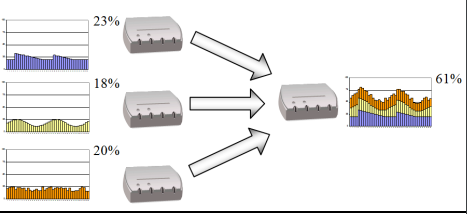 Ha már egyszer virtualizálunk, akkor több egyéb módon is fel lehet használni a virutalizációt: felszabaudlló erőforrásokTipikus virtualizációs szolgáltatások:Rendszerüzemeltetés-tmogatás, pillanatképek, riaasztásokEgységes menedzsmentkörnyezetEgyséhges háttértár és fájlrendszerRendszerüzemeltetés-támpgatásDinamikus erőforrás kezelés SzámítógépfelhőkHálózaton keresztül elérhető, igény szerint felhaználható IT erőforrás halmaz. Első ilyen klasszikus felhő: Amazon 2006, ma már mindenkinek vanPl.: google webes alkalmazásai, amazon száímtási felhő, Microsoft Azuire, Vmware cloud,. Oracle cloud, stb. online tárhelyekFelhasználók arányosan fizetnek a felhasznált erőforrásokért, közben másokkal megosztják azt, de ők virtuálisan el vannak tőlük választvaSzolgáltatás azonnal beszerezhető, és kis költséggel, jól skálázható, és nem nekünk kell menedszelni -> kiszerveztük az IT-t! Hátrányok: nincs a kezünkben akkora hatalom a szolgáltatás felett, hálózati hozzáférés szügséges, jogi hercehurcák, átállás költség, stb. biztonság…Felhőtípisok:Infrastruktúra szogláltataás IaaS - virtuááis hardverkönyezet ccsakPlatformszolgáltatás PaaS - futtatókönryezetet is biztosítunkAdatkezelőszolgáltatás SaaS & Alkalmazásszolgáltatás SaaS  - itt már konrkét szoftverek is stb. Magánfelhő: nem igazi felhő… vállalati kontroltt megtarthatpd Háttérrendszerek virtualizációjaTeljes storage virtualizációPl. NAS, network attached Storage, fájlszinten hozzáférek a dolgokhoz, de nem tudom min vannak tárolvaTöbb ponton keresztül hozzáférhető a háttértár-hálózatSAN:LegelterjedtebbTávoli diszkek lokálisnak látszódnaak az operációs rendszer számára -> szektor és blokkhozzáférés szintig!Virutális háttértár átirányítható másik géphezEgy tár egyszerre több géphez is csatolakozhatRaid rendszerekRedundant Array of Independent / Inexpensive DiscsHibatűrés megoldása redundanciávalTípusokRAID1:  csak sima tükrözésRAID5: +1 diszk, amin paritásokat tárolok, és ezt a paritásrekordot lemezenként mindig máshol helyezem el "csíkok"ban Ezért jó, mert a lemezeket hiba esetén menet közben is lehet cserélni. 6. Hibatűrő rendszerek alapfogalmai (MTTR, MTBF), tipikus hibaforrások és kezelésük. Hibatűrés egyszerű és több elemből álló, összetett rendszerekben. Egymásra épülő elérhetőségi szintek. Elérhetőség költsége és megtérülése. Kockázat kezelés.Hibatűrés Racionálisan kell rákölteni, a vállalat számára ez végtelen költségA teljes rendszer megbízhatósága = a leggyengébb láncszem megbízhatóságaTöbb folyamatban is részt vesz egy rendszer -> többszörösen kell figyelembe venni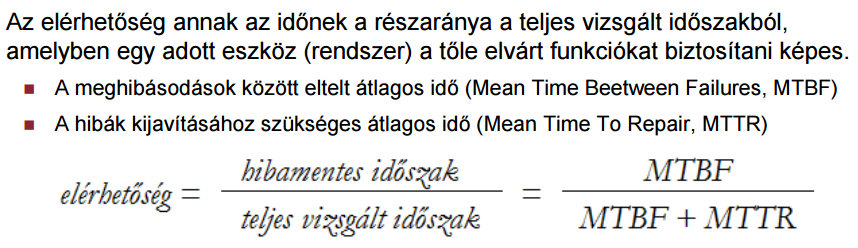 Elérhetőség: %-ban, a "kilencesek" mértéke. Ötkilences : hetente 6 másodperc downtime.Minden elemnek együtt kell nézni -> ha pl. 5 elem van, akkor az elérhetőségüket össze kell szorozni. (amúgy meg Poi eloszlás, na mind1…)Az a hibatűrő rendszer, amelyben van jó sok tartalék hiba esetére. Hibatűrés javítása:Vagy a hibagyakoriságot csökkentjük (MTBF nő)Vagy javítási időt csökkentjük (MTTR csökken)Hibagyakoriság csökkentéseMinőségi akatrészekÜzemeltetséi körülményekRedundáns esszközökElőre felkészülünk bizonyos hibákra: szünetmentes táp, tűzfalak, rollback, felhasználó képzés, stb.Javítási idő csökkentéseGyorsabban vesszük észre a hibát, riasztási módokGyorsabban szerelünk, mert van készleten cucc, jó elemzésekHelyreállítási stratégiák, hideg-meleg boot, stb. Elérhetőség szintjei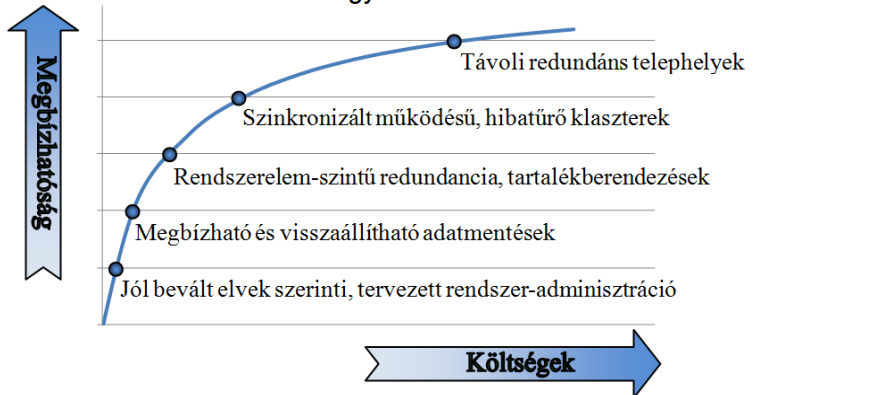 Képzések, jelszavak, tűzfalak, vírusvédelem, érett szoftverek, karbantartott hardverek, dokumentációk, tesztelés, jó rendszerkialakítás, kritikus szituk kerüléseBiztonsági mentések, RAID, SAN Hálózatszervezés, DOS meg ilyenek ellen érzékeny, kell hozzá hálózati eszköz +1 megbhibásodhatószintAdatközpontok, környezeti feltételek+1 Kliensoldali védelem, vékonykliens vagy menedzselt vastagkliens, mentések a kliensnél isAlkalmaáz és szolgáltatás tervezés, hibákkal eleve számolunk és nem fájnakTartalékok bevetése, számítógépek klaszterekReplikáció, tükrözés, tehermentesítésKatasztrófaterv: emberi élet és a vállalat túlélésének védelmeMinden egy nagy copy-paste  a világ másik ponjtára akárElérhetőség modellje :Cél modellezni, hogy gazdaságilag reális hibatűrési szintet állítsunk be. Ezért modellezüük a rendszerben található kockeázatokat, mértékeket, az eredmény meg a megtérülés kiszámításával egy terv. Az MTBF, MTTR mérőszámok jók, de a hibák eloszlása és egyéb tulajdonságai is fontosak. Modellek csak az előre ismert hibajelenségekkel tudnak foglalkozniAz egyes rendszerelemek hibái között lehetnek összefüggésekMi ellen mivel lehet védekezni?Megtérülési modell:  megéri nekem egyáltalán ez? E = p * MTTR  hE = Effect, a hiba hatásaP a hiba egy év alatti előforudlásainak száma, db.MTTR a hiba miatt keletkező kiesés a rendszeridőbenH a hiba hatóköre, 0 és 1 között, mekkora részét kapcsolja le a rendszerünknek. R = K * szumma E R a kockázat, az összes hibatípushoz tartozó E érték órában mondjuk, és így már mréhető pénzbenÁltalában órában adják meg az összes kockázatot, a diasorban a példa pl.: évente 3x4 óra karbantartás, a hálózat felén = 3 * 4 * 50% = 6 óra kiesés7. Tartalékképzés jelentősége és korlátai. Hibatűrő klaszterezés: szimmetrikus és aszimmetrikus átkapcsolás. Hideg- és melegtartalékok. Párhuzamosan működő csomópontok. Hálózati identitás átvétel és közös diszkek kezelési módszerei. Tudathasadás. Klasztervezérlő szoftverek szerepe.Hibatűrés klaszterezésselKlaszter ugye több összekapcsolt, önálló, saját oprendszerrel rendelkező rendszer.Legegyszerűbb hibatűrés, hogy ha kiesik egy csomópont, egy standby elem beugrik a helyéreElég olcsó megoldás, és a klaszterezéssel már kaialkítottuk az infrostruktúrát hozzá, pl. hozzáférés-védelem, elosztott adattárolás, hibatűrő adatakHibatűrő klaszterezések osztályozásaiÁtkapcsolás folyamataÉszreveszi a user hogy átkapcsoltunk? ÁtlátszóságMennyire sikerül gyorsan?Mennyire kell felkelteni éjjel a szakikat hozzá?Átkapcsolás során a szolgáltatáskörnyezet mozog. Ez ami a rendszer belülről kb. Tudja csinálni a Szaki, vagy a szoftver is.Ilyeneket kell figyelni, hogy pl. a tartalék gépnek is ugyanazokhoz a hardverekhez legyen hozzáférése, amihez kell, vagy pl. IP és MAC címe változik-e? Futnaak a szoftverek a gépekről, nekik is tisztában kell lenni azzal, hogy a gép mögülük kiesett? Vagy ezt harverrel is meg lehet oldani? CLOUD HM HM???Hálózati mizéria: lényeg, hogy az identitást átadjuk, vagy sem? Az fontos kérdés. Háttértárak, közösek, vagy tükrözve vannak, vagy valahogy előállítható?Adatok hol vannak, hova mentsek, honnan olvassam ki? Alkalmazások fel vannak készítve erre? Licencproblémák? KonfigurációkHidegtartalék aktív-passzív mód: egyszerre csak az egyik gép megy. Mögöttük mondjuk ugyanaz a winchester fut Előnye, hogy nem kell külön klasztrezeő szoftver -> talán nem is klaszter igazán, olcsó védelemHátrány, hogy kézzel kell átkapcsolniDupla szerver Melegtartalék mindkét csomópont m3gy, de csak egyik dolgozikElőnye, hogy nagy elérhetőséget biztosít, nemigazán van downtimeHátránya, hogy nagy az overhead, kb. felesleges kettőközös háttértár: hálókártyák közötti átkapcsolásra kell figyelniPorblémákat belül kell kezelniValakinek figyelnie kell a csomópont életjeleit isÁtvegyük az identitást? IP, MAC cím? Szívűs. Hpgy a hálókártyát is tudni kell konfigolniHáttértár nélkül: itt is egyszerre működnek, de csak az egyik nyújt szolgáltatást, a másik nem, és folyamatosan szinkronziáálják a merevlemezeketHát ez ugye jó nagy overhead, de legalább véd a merevlemez hibája ellenTöbb aktív csomópontú konfigurációAmikor nem kettő van -> egyre jobbhibatűrés, egyre nagyobb pénzkidobásTartalék csomópontokat mondjuk használjuk addig másra?Tesztelés, fejlesztés, másodlagos adatbázis, stb.Az a legjobb ha nem koptatjuk a célhardvertAktív-aktív konfiguráció: mindkét csomópont egyszerre működik, és egymás tartalékaik is egyszerreViszont nem ugyanazt a szolgáltatást nyújtjákEzért kicsit jobb a kihasználtságKevesebb az elérhetőség cserébe  Klaszterek kettőnél több csomópontta:N-to-1 aszimmetrikus: egy közös tartaléka van mindenkinek. Szívás a kábelezés, meg korlátos hányhoz tudod fizikailag odadugni, meg elég lájtosN-plus-1 szimmetrikus: tartalék gép nem állandó, bárki lehet az. Menet közben derül ki, kit kinek a helyére teszünk be. Szolgáltatáskörnyezet-alapú tárkezelés: a szerverek és a DB-k legyenek elválasztva, vagyis a lemezek legyenek külön menedzselve, RAID-ben, stb.Gép-HDD nincs összekötve szorosan, hanem hdd hálózatod vanPárhuzamosan üzemelő csomópontok: elég nehéz rá szoftvert írni, dobozos világ inkább vitualizációs dolgokra bukikPl. webszerverfarmok mondjuk ilyenek, adatbázisok, SWARM technológiákWebszerverfarm: az ugye ilyen mint az előzőEgy webszerver nem hibatűrő, de átveszi szerepét más. A diszpécser aki a klaszterezést felügyeliAmúgy a SAN-diszkek nagyon sokat segítenek mindegyik megoldásnálTudathasadás: párhuzamosan egymással versengő aktív csomópontok a diszk írásakor maradandó hibákat okoznak. Védekezhetsz ellene, ha van lock mechanizmus, vagy közös életjel detektálás Kapcsoljuk le azt, aki meghibásodott, ha feléled ne barmoljon össze mindent Tervezési minták:Védekezés a ping-pong failover ellen:Egy szolgáltatás nem indítható egy csomópontból sem, mindenki azt látja hogy a másikon nem fut, így folyamatosan próbálják átvenni egymás helyét sikertelenül.Megoldás, hogy ne induljon újra a hibáás csomópont magátólRunaway failoverMég nem sikerült helyreállítani a gépet, de már adnám neki oda a kéréstEllenőrizzük ezt jobban!Legyenek szintek: kis hiba, nagy hiba, kritikus hiba, ennél már szaki kellejen aki visszakapcsolMit csinálnak a klasztervezérlő szoftverek?Monitorozzák a folyamatokatNézik ki él, ki nemHibahelyzetekben döntéseket hoznakTerheléselosztásBeavatkoznak autamitkusan:Ezt lehet gazdagon paraméterezni, újraindítani, stb. Microsoft Cluster Server, Sun Cluster, 8. Vállalati alkalmazásintegráció története, okai, előnyei és korlátai. Vállalati rendszerek kialakulása:Vállalati rendszer sokféle elemből épül fel: hardver, szoftver és ember Mászaki sokféleség: kritikus rendszerek, spec célszofftverek, saját fejlesztésű szoftverek, DBMSIntegráció okai:Cél: kapcsolatrendszert alakítsunk ki a sját részterületet kiszolgáló alkalmazások között. Új alkalamzás gyorsan beilleszthető legyen, össszeolvasádok miatt beépüljünk az új rendszerekbe, lehessen továbbfejleszteni a rendszert, legyenek lazán csatoltak az eszközök, beszállítók felé szolgáltatások, interfészek, stb.Integráció előnyeiMás alrendszerekben található adatok és az ott implementált funkciók elérhetővé tételeVállalati hatékonyság növekedjen: jobban dokumentált, gyorsabb, pontosabb és olcsóbb folyamatosa.Rugalmasabb az egész, átláthatóbb, mérhető, konfugárlható, új szolgáltatások előfeltételei isIntegráció nehézségei:Sok idő, és pénz. Sok meg sem valósul. Kapcsolatok fenntartása egy külön speciális réteg. Integrációs spagetti: túl sok és túl specifikus kapcsolatKockázatok:Kis költségek -> korlátoznak, előre nem látható parákÁllandóan változó rendszerSokféle integráció szabvány létezik, melyik jó nekem?Szaktudás kell hozzáInformáióhiányos környezet, felfedezésFelelősségi körök, érdekellenségek a rendszeren belül Integráció folyamata:Elemzés - mik a követelmények? Üzleti folyaamatok? Rendszer felmérése. Mi a cél? Ez a legmunakigényesebb rész. Tudás elossztva van jelen Adatkatalógus, interfészkatalóguis, folyamatkatalógus stb.Koncepció - Sikerkritériumok állítása költségterv, piaci elemzés, eszközök kiválasztásaTervezés - adatszótár, üzenet és csereszabványok, architektúra megalkotásaMegvalósítás - Közvetlen kialakítás, kódolás, telepítés, tesztelésBevezetés - mindnki áttérjen az új rendszerre, próbaüzem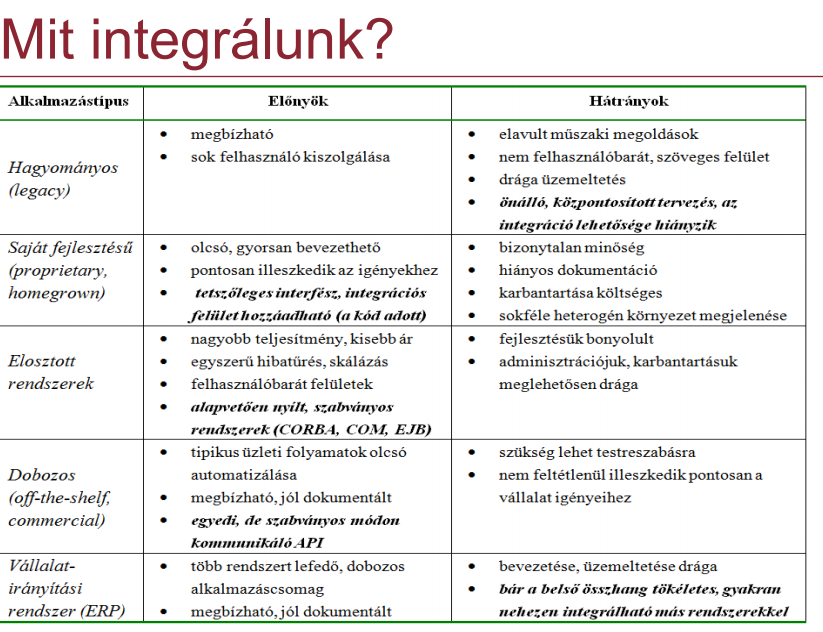 9. Integrációs szintek rétegek szerint. Integrációs szintek funkciók szerint (szállítás, irányítás konverzió, üzleti folyamatok).Integrációs kapcsolatok:Multiplicitás szerint:Pont-pont: egy dedikált csatonaEgy-több: Több-több : pl. adatszórásIdőzítrés: Szinkron: gyors, egyszerű, pontos képAszinkron: nagyobb szabadság, hibatűrés, k.ésleltetésekIndirekció:Közvetlen: felek közveltenül ismerik és címzik egymást, szoros, de rugalmatlan, mneg gyorsIndirekt: kommunikáció egy közvetítő segítségével, komplexitás Állapot-kezelés:Kapcsolatalapú:Állapotmentes: üzenetek, skálázhatóságNyugtázás:Kérdés-válasz: handshaking, válasz iután kommunikálok csakNyugtázás nélküli: nem várok választ, fire and forgetBiztonság: igény szerint Integrációs szintek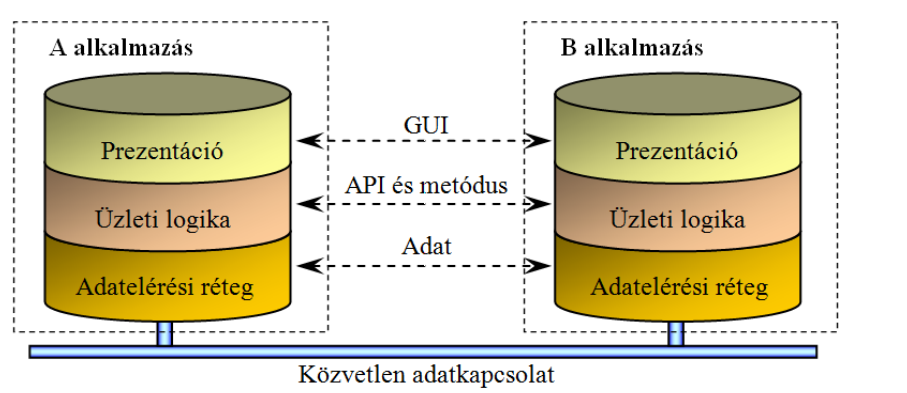 Alkalmazásrétegben:  kommunikálnak az alkalmazásokAdatrétegben: közös adatok, importálással vagy közös dbms-sel, vagy XML, JSON stb. szintenElőny, hogy keveset kell kódolni, olcsó, jól megvalósíthatóHátrány, hogy nem kívánatos, adattárolási formaa rögzítetté válik, duplikálódnak az üzleti logikai elemekApi szintű integrációProgramozói interfészeket biztosítunkJól dokumentált, világos funkcionalitásAlkalmazás kódjába bele kell túrni! Elk lell készíteni az api-tSzaktudás kell hozzá, API publikált funkciói többfélék lehetnek: üzleti folyamatok indítása, adathozzáférés, objektumok kiadása, stb.Előny, hogy viselkedés szintű újrafelhasználás, meg obejktumorientáltHátrány, hogy kódolni kell,  sokat dolgozni, nem midnig sikerül objektum orientáltraMetódus szintű integráció Hasonló mint az API, az üzleti logikai rétegben működikFunkciók közössé tétele szabványos módon Mert az API lehet egyedi, pont-pont kapcsolat, ez még mélyebbEgyszerű, szép objektumorientált kapcsolatrandszerBeépéül egyik alkalmazás a másikbaKétféle megvalósításaa van:Üzleti logikai központi tárolásával: alkalmazásból kiszevezzük, egy közös futtatóhelyre tesszük. Az appok meg őrá mutatnak.Funkciók megosztásával az elosztott alklamazásokban : minden alkalmazás a saját funkicóit maga publikálja, és egy infrastruktúra helyezi őket közös címtérbeSzükség van hozzá objektum könyvtárakra, pl. dllKelle hozzá komponens keretrendszer, pl CORBA, EJB, J2EE, DCOM, .NET Előnye, hogy vilgáos átllátható, magasan objektumorientált, kódújrafelhasználásHátrány, hogy drága, kell a keretrendszer, élő kódot kell módosítani, alkalmazásszerver is kellGUI szintű integrációEmberi felhasználásra készült GUI-kra kattint a szoftver…Működik amúgy, sok helyen nincs is más lehetőség, pl. biztonság vagy legacyWeb világában olcsóbb ezt megvalósítani, mint egy rendes rendszertA felhasználót egy programmal helyettesítjük, ami feldolgozza a képernyőt, és a kinyert dolgokat már ő kezeliEz ugye sok hátránnyal jár. De a teljesítménye javítható Rétegszerkezet:Üzenetszállítás: kommunikációs protokoll szintű adattovábbításIrányítás: Integrációs központ kell hozzá. Szabályrendszer a címzések feloldására, Konverziós réteg: integrációs központ kell ehhez is. Adatformátumok és üzenetek átalakítása az alkalmazások között. Integrációs központ :Új köztponti elemet vezetünk be, akihez minden alkalmazás kapcsolódik.Feladatai:Közös szabályrendszeren műkdöő adatátvitel biztosításaAlkalmazások egymáshoz való közvetlen ohzzáférésének elfedése Lehetséges tervezési minták:Hub-and-spokes: passzMediáció: brókerszerepet játszunk az alklamazások között, én vagyok a postáksFöderáció: szolgáltatásgazda az ingetrációs központ, lkalmazások egymást nem is látjákMediáció és föderáció kombinálva, kívülről ez, belülről amazElőnye, hogy kevesebb a kapcsolat, lehet aszinkron működni, rugalmas, meg csomó extraszolgáltatást be lehet vezetniHátránya, hogy lassítja a kommunikációt, extra rőforrás, plusz egy rendszer, meg bottleneck leszÜzletifolyamat-kezelésKövetkező témakörben leírva10. Alkalmazások tömeges integrációjának módszerei (empirikus, pragmatikus), spagetti, EAI, monolitikus vállalatirányítási rendszerekPragmatikus integráció:Egy formális szabálygyűjtemény az integráció helyes megvalósításához Üzleti logikai alapfunkciók és ezek szétválasztása, újrafelhasználás. Szabványos formai modellek, metamodellek, transzformációk. Pltaform független absztratk metamodell -> automatikus transzformmációk sorozatával létrejön a konkrét alkalmazás kód. Folyamat -> protokollszekvencia -> osztálydiagram -> implementációs váz, külön szakterületi nyelv.Nem annyira elterjed, magától születő kód, transzformációs lánc, komoly szaktudást igényel. Model Driven Architecture: UML a folyamatok leírására, meg különféle specifikus modellek, XML, MoF, CWM stb.Nagyon elegáns, de nehéz karbantartani. Csak akkor van értelme, ha az egész lánc megvalósíultEmprikus integrációA pragrmatikus elegáns, de nagyon bonyolult.Az integráció is csak egy újabb rendszerfejlesztés, amihez megvan a szaktudás Jól megtervezett közös működés, tapasztalati együttműködés, ügyes mérnöki munka -> de kell hozzá hogy megfelelő minták mentén valósuljanak meg a folyamatok. Tervezési mintákSpateggi probléma: Számos interfész, és túl sok struktúrálatlan kapcsolat. Minden új eszköz, alkalmazás n-1 új kapcsolatot hoz be, és n-t növeli egyel…Problem: nehéz nagyon hozzáadni új elemetMegoldásokCsak egy maradhat! Monolitikus alkalmazássá fejlesszük amit csináltunk. Válallatirányítási rendszert vezessünk be, és abba csatlakozzanak be az új elemekEsetleg közös kommunikációs szabány, megfelelő middleware, integrácós központokHuszárvágás: legyen az egész alkalmazás moduláris, és csak 2 interfészt kell beiktatni akkor EAI: Enterprise Architecture Integration: MiddlewaareKöztes rendszer egy közös kommunikációs alrendszer legyen, ami központi kommunikációs postás gyakrolatilagEgységes adattovábbítás a palatformok között Megvalósítás: elosztott legyen, vagy integrációs központ? Rétegrendszer? Üzleti folyamatok:Ha már van egy kommunikációs centrum, akkor használjuk ki hogy van. Naplózást építünk rá, monitorozzuk őketÖtlet: válasszuk szét az üzleti logikát egy állandó és egy gyakran változó részre. Állandó: vállalati alkalmazásokban leszVáltozó: üzletifolyamat-alapú vezérlés veszi át (BPM, Business Process Management), az alkalamzáson kívül valósítjuk megBPMS: Business Process Management System rendszerekÜzleti folyamatok szétválasztása pragmatikus fejlesztéi modellek segítségévelVálalalti szolálgatásorinetált architektúra (SOA) épül vele Segítségével gyakran változó üzleti logika könnyen cserélhető, egy másik szakterületi nyelv segítségével irányíthatóFunkciók:Folyamatok automatikus vezérlése, monitorozásaStatisztikák és jelentlséek, teljesítményértékelés, ügyfélezelés, stb. MegvalósításAutomatizált folymatokat felmérjük Ezek kapcsolatait felmérjükFolyamatokaat implementálun BPEL Business Process Exectuin Langeuge nyelven.Ez sima XML szabány, nyítl, Microsoft + IBMEgyszerűbb rpogramozási nyevl, változókezelés, adatműveletek, külső interakció, stb.Van hozzá általában grafikus tervező eszközKülső moldukat hív meg, kódot futtat le, stb. Három rétegű architektúra Prezentáció - üzleti logika -adatelérés itt isIntegrációs rendszerek tervezéseÚgy kéne csinálni, hogy ne kelljen hoszárvágást csinálni -> sok módszerAmi biztos: kell egy integrációs központAmi biztos: kell az alkalmazások között adapter, kommmunikációs szabványMondjuk XML vagy SOAPKözvetlen pont-pont kapcsolat: minden réteg között van kapcsolat, alkalmazás->szállítás->alkalmazásSzolgáltatás szintű kapcsolat: alkalmazás -> konverzió -> iránmyítás -> szállítás ->… -> alkalmazás Bullshitbullshit és kis bullshit11. Middeware: definíció, middleware típusok és tulajdonságaik (RPC, üzenet alapú, tranzakciós, objektum orientált), típusok összehasonlításaFONTOS: ezek az anyagrészek már nem szerepelnek a diákban. Könyv kéne… kéne.  Szóval innentől wikipedia.Middleware: A köztes szoftver (angolul middleware) általánosan véve egy olyan számítógépes szoftver, amely az operációs rendszerek mögötti, azok számára nem elérhető szoftveralkalmazásokat biztosítja. A köztes szoftvert akár szoftverragasztónak is nevezhetnénk.[1] Ezáltal a köztes szoftver nem része egyértelműen az operációs rendszernek, nem adatkezelő rendszer, valamint nem része a szoftveralkalmazásoknak sem. A köztes szoftver megkönnyíti a szoftverfejlesztők dolgát a kommunikációs és az input/output feladatok végrehajtásában, így a saját alkalmazásuk sajátos céljára tudnak összpontosítani.Middleware típusok:Tranzakciós rendszerek - ????DBMS rendszerek:  A database management system (DBMS) is a computer software application that interacts with the user, other applications, and the database itself to capture and analyze data. A general-purpose DBMS is designed to allow the definition, creation, querying, update, and administration of databases. Well-known DBMSs include MySQL, PostgreSQL, MongoDB, MariaDB, Microsoft SQL Server, Oracle, Sybase, SAP HANA, MemSQL and IBM DB2. A database is not generally portable across different DBMSs, but different DBMS can interoperate by using standards such as SQL and ODBC or JDBC to allow a single application to work with more than one DBMS. Database management systems are often classified according to the database model that they support; the most popular database systems since the 1980s have all supported the relational model as represented by the SQL language.[disputed – discuss]Sometimes a DBMS is loosely referred to as a "database".RPC: A Remote Procedure Call (röviden: RPC, "távoli eljáráshívás") olyan, processzek közti kommunikáció adott programban, mely szerint egy függvény vagy procedúra egy másik címtartományban fut (általában másik számítógépen) anélkül, hogy a programozó definiálná ezen kommunikáció működésének részleteit. Tehát a programozó megírja a kódot, és nem kell törődnie azzal, hogy a kód a lokális vagy egy távoli számítógépen fog-e futni.RPC üzenetküldés: A kliens kezdeményez i ->üzenetet küld a szervernek, az hajtson végre egy procedurát egy szerveren.A szerver visszaüzeni a választ a kliensnek. Amíg a szerver vár az üzenetekre,  kliens bokkolva vár. Komponens alapú rendszerekAlulról felfelé történő fejlesztés A rendszert kisebb alrendszerekre bontjuk, mindegyik önálló alegységAz elkézült rendszert pedig közös rendszerbe integráljukAz elkészült alrendszerek illeszkednek a proejktünkhöz, MOM:Message Oriented MiddlewareAz RPC hibáinak orvoslása találták ki. Egy tipikusan üzenetsor menedzselő szoftver, ami pont-pont információtovábbítást tesz lehetővé. A perzisztens üzenet aszinkron módon jut el a címzetthez, ezért a küldő nem blokkolódik. Az üzenetsor laza csatolást eredményez, az alkalmazások egymástól függetlenül működnek. Előnye: hogy az üzenetek kicsik, továbbításuk olcsó (séma/adat, egy rekord kell), jó teljesítményű (üzenetek prioritásai, terhelésmegosztás, thread pooling), megbízható (üzenet nem vész el, ha megszakad a hálózati kapcsolat). Megvalósítások: MSMQ, MQSeries. A MOM termékek nem csak kizárólag üzenettovábbításra használhatók; általában tartalmaznak üzenetfordító szolgáltatásokat, biztonsági modult, illesztő adaptereket többféle programhoz, hibajavítást, hálózati erőforrás-allokációt, routolási költségbecslést, üzenet priorizálási és igénylési, illetve hatékony debuggolási eszközöket.Ellentétben az ORB-bal és az RPC termékekkel, a MOM többnyire nem feltételezi, hogy a rendszer megbízható hálózati réteggel rendelkezik. Ha az átviteli réteg megbízhatatlan, megpróbálja a problémákat az adott szinten helyrehozni, amelyen kommunikál. Ez például WAN vagy Internet alapú kommunikáció esetén szokott előfordulni. Két különböző típusú MOM alakult ki: • sorban állásos (message queuing), • üzenet átadásos (message passing). 12. Integrációs központ. Szerepe, jelentősége, előnyök, hátrányok. Megvalósított integrációs funkciók. Egyéb szolgáltatások (audit, biztonság, perzisztencia, API)????13. Adatbázis alapú integráció: előnyök, hátrányok, tranzakciók jelentősége, DBMS szerepe az integrációban, adatbázis alapú szoftver architektúrák (3 v. több réteg). Elosztott adatbázisok, Replikáció, hibatűrő fürtözésAdatmegosztás- Data Sharing:Ez volt az első verziója az elosztott rendszereknekFile alapú adatmegosztás:Legelterjedtebb, legtöbb hátránnyalNem valós idejű, napi-havi adatcsere, backup. Megbízhatatlan, szinkronziálni kell.Közös állományformtáum kell. Lockolási problémák, stb. Külön gépen futás -> rémálom a diszk menedzselésAdatbázis alapú megosztás: Közös DBEz már erre van felkészítve, elég jó SQL főleg, sqlite mobilokonTranzakciók: acid meg ilyesmi, majd a következő dián. Elosztott adatbázis: fizikailag megosztott, de logikailag egységes adatbázis. Kommunikációs költésgek csökkennek, mindenki a hozzá közelebb állóval kommunikálDB belül szinkronziálEgy-egy csomópont kiesik: többi átveszi a helyét.Cserébe nehéz és sebezhető a DB, overhead a belső kommunikáicóRedundanciával mi legyen? Nagyon nehéz precízen anélkül tartaniReplikáció: db-k másolása, amikor közben szinkron tartjuk őket.FürtözésA fürtözés (clustering) lehetővé teszi, hogy egy hálózatban a funkciókhoz egyetlen számítógép helyett egy számítógépcsoport segítségével férhetünk hozzá, ezt a csoportot hívják "fürtnek" (cluster). A "fürtözés" tulajdonképpen a terheléselosztás egyik formája, segítségével lehetővé válik, hogy egy hálózatból ilyen csomópontokat egyszerűbben lehessen eltávolítani, vagy hozzádani - mindezt anélkül, hogy a rendszer működésében zavar keletkezne -, mert például automatikus migrációval, adatmentéssel migrálódnak a fizikailag sérült szerverekről az adatok egy másikra. Sokféle megoldás és megvalósítás létezik, de mindegyik célja az ún. rendelkezésre állási idő közelítése a 100% felé. Ideális esetben a fürtözött rendszerek létrehozása egy jól megtervezett és átgondolt terheléselosztási terv részét képezik, ahol különféle tervek és szabályok mentén osztják el (pl. párhuzamos feldolgozás) a beérkező kérelmeket a fürtök között.14. tranzakciós middleware: tranzakciók fogalma és tulajdonságai (ACID), tranzakciós rendszerek célja és tulajdonságai, összehasonlítása az RPC-velTranzakció: Atomi folyamatr, mely minden lépése meg kell hogy valósuljon, vagy egyik sem.  Ezért visszapörgethetőnek kell lennie, és igazolnunk kell hogy ha megtörtén.ACID:Atomicity: minden utasítás egységes: ha valami hiba történik, akkor nincs köztes állapot, vissza kell tértnünk konzisztens állapotba. Egy esemény atomi, nem osztható tovább, vagy megtörténik minden, vagy semmi. Consisteny: konzisztens állapotok követik egymást Isolation: párhuzamosan futhatnak tranzakciók, de nincs hatásuk egymásra-db szinten sem. Zárolási mechanizmusokDurability : tranzakció halezárult, eredménye nem veszhet el. Ez kurvafontos összefoglaló a tárgy teljesen zavaros felépítéséhez képest:Integrációs rendszerek, azaz middleware architektúra alaptípusok fejlődés szerint: 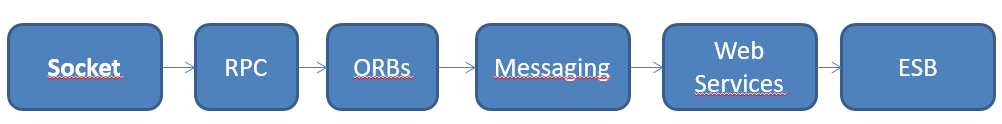 Socket: TCP socket, valós idejű adattovábbításÁltalában bináris adattovábbítás, TCP vagy UDP protokoll felettÁllandó csatorna, ez a fapados megoldás RPC - Remote Process Call - távoli eljáráshívás Klasszikus szerver-kliens programozásAmi alatta socket alapon működik, elrejtődikCsatorna már nem csak adatotovábbításra jó, API hívásokat támogatPlatform függetlenORB - Object Request Broker - Objektumorientáltság paradigmáit követiTávoli objektumok szabványosan kommunikálnak egymássalCorba vagy Java-RMIMarshallign-unmarshalling, paraméterek és adatok szerializációja. Mostmár a csatorna elkódol komplexebb dolgokatElső megjelenése a nyelvfüggelten service-interface-eknek. Pl. COM, asszemÜzenetkezelő rendszerekORB-val párhuzamosan alakulnak kiAszinkron Háttérben még mindig ccoket alapú Üzenetsorok megjelenéseNagy előnye a laza kapcsolás Garantált üzenetküldés, köztes üzenetküldésekWebservices - XML-en alapuló kommunikációEgyesíti az RPC ORB üzenetküldés előnyeitWebServiceDefinitionLanguage alkalmazása WSDL Emiatt lesz nyelv és platformfüggetlenUniversal Description, Discovery and Integration UDDI Önleíró interfészekSimple Object Access Protocoll SOAP Klasszikus szabványos üzenetküldő nyelvEnterprise Service Bus ESBTeljesen heterogén rendszerek szorosabban csatolt, specifikus és jó összeközéseProtokoll és üzenet transzformáció,Message routingMinden kapcsolatra személyre szabható hogy hogyan valósítjuk megPl. JavaEE 15. Üzenet alapú middleware: üzenet sorok, közzétevő-előfizető (publish-subcriber) architektúra, RPC és üzenet alapú megoldások összehasonlításaÜzenet alapú middelware:Lásd, fentebbi felsorolás.RPC és ORB amik erre épülnek. Üzenet lehet szinkron vagy aszinkron. Marshallign, unmarshalling itt is vanMOM - Message Oriented MiddlewareA alkalmazás létrehozza az üzenetetElküldi azt a MOM-nakAz üzenetkezelő átküldi az üzenetetB alkalmazás olvas a sorból, majd feldolgozza az eseményt 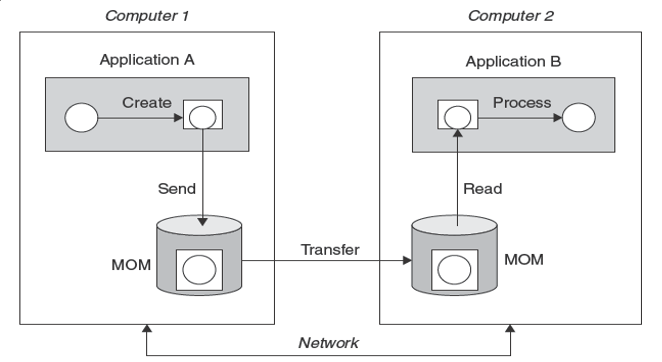 Publish-subscriber architektúra: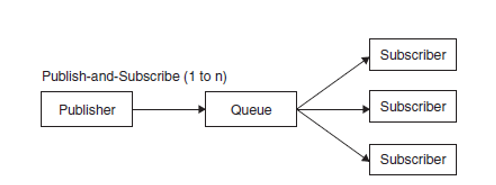 Feliratkozók mindegyike megkapja az ünzetetetÜzenet fejlécében minden infó benne van Pl. CORBA vagy Java Messaging ServiceVs. RPC:RPC: Remote Process Call, távoli eljárás hívás - szerver kliens megvalósulásCsatorna távoli eljárások végrehajtásáraInterfészleírásra szükség van, csatorna dedikált, Itt nincs szükség csatornáraAszinkron több szolgáltatással is lhete kommunikálni16. Vállalat irányítási rendszerek. Célok, eszközök, tulajdonságok. Testreszabás, tesztelés.Vállalatirányítási rendszer: Akkor lehet egy vállalat irányítási rendszeréről beszélni, ha meghatározott a vállalat stratégiája (politikája és céljai), majd a vállalat vezetése a vállalat összes tevékenységét folyamatokba rendezve, ezek működésére – valamely vezérlő elv(ek) figyelembe vételével – meghatározta a folyamatok végrehajtási szabályait (a belső játékszabályokat). Ekkor a vállalat - a stratégiának és céljainak megvalósítása érdekében - tervezetten és szabályozottan működik, ahol ebbe a szabályozott működésbe beleértettük a folyamatos javítás, és az elvégzett tsevékenységek illetve eredmények szükséges igazolásának a rendszerét is.Típusok:Minőségirányítási rendszer: cég számára cél a működésének átláthatósága, stabilitása nagyon fontos. ISO 9001-es szabvány. A cél hogy kiszolgáljuk a usereket.Környezetközpontú irányítási rendszer: vállalat a környezetszennyezést akarja csökkenteni… kajak faszom.Információbiztonsági irányítási rendszer: működéés és a működőképesség folyamatosa fenntartása és biztosítása a különböző vesélyekkel szemben. Első sorban informatikai értelemben. Egészségvédelmi rendszer….A vállalatirányítási (corporate governance) információs rendszer – a szakirodalomban egyre inkább ERP-ként emlegetett információs rendszer – a vállalat környezetére, belső működésére és a vállalat–környezet tranzakcióira vonatkozó információk koordinált és folyamatos beszerzését, feldolgozását, tárolását és szolgáltatását végző személyek, tevékenységek, valamint a funkciók ellátását lehetővé tevő hardver- és szoftvereszközök összessége.Szigorúan véve az ERP elnevezés egy szűkebb kategóriára vonatkozik: a vállalati erőforrás-tervező (Enterprise Resource Planning) rövidítése. A gyakorlatban azonban az egész rendszer elnevezésére is meghonosodott az ERP rövidítés.Az információs rendszer fő összetevői:az ember mint döntéselőkészítő és döntéshozó;a külső és belső információ;a külső és belső hardver és szoftver elemek, szervezeti megoldások (azaz az orgver).17. Döntéstámogató rendszerek. Adattárházak jellemző tulajdonságai, felépítése. Extraction-Transformation-Load folyamatok. Adatvizualizáció alapjai.Döntéstámogató rendszerek:Decision Support SystemInteraktív szoftverek, melyek csoportok, közösségekk hatkonyab működését vagy üzleti folyamatok előrejelzését követését tszik lehetővé.Típusai:Adatorientált vagy adatvezéreltKommunikáció orinetáltDokumentumorientáltTudásorientáltSzimuláció oriente.tInformatikában általában adatorientált döntéstámogatásról beszélünk.Elsődleges módszer az aadatok elemzése, hozzáférése, belőlük információ kinyerése, prezentálása. Adatbányászat, szövegbányászat… struktúrált adatszerekezetekA tudát értelmezése üzleti döntésFókusz lehet a múltra, jövőre, stratégiára, stb. Hat szintjük van:AdatbázisAdattárház -> sok adatbázisAdatkinyerés, tisztítás -> lényeges dolgok kinyeréseAdatbányászat -> algoritmusRiportkészítés, vizualizáció -> megmutatni az infókatKognitív érzékelés -> emberi döntések Az OLAP is egy döntéstámogató rendszer -> Extraction-Transformation-Load:ETL:  https://en.wikipedia.org/wiki/Extract,_transform,_loadIn computing, Extract, Transform and Load (ETL) refers to a process in database usage and especially in data warehousing that:Extracts data from homogeneous or heterogeneous data sourcesTransforms the data for storing it in the proper format or structure for the purposes of querying and analysisLoads it into the final target (database, more specifically, operational data store, data mart, or data warehouse)The typical real-life ETL cycle consists of the following execution steps:Cycle initiationBuild reference dataExtract (from sources)ValidateTransform (clean, apply business rules, check for data integrity, create aggregates or disaggregates)Stage (load into staging tables, if used)Audit reports (for example, on compliance with business rules. Also, in case of failure, helps to diagnose/repair)Publish (to target tables)Archive Adatvizualizáció dióhélyban:Hogyan jelenítjük meg az adatokat. Adat vs. Design -> ezt értik meg a userek, meg néha mi is. Az adatvizualizációval foglalkozó szakember legfontosabb aranyszabálya az, hogy meg kell találni az arányt a precíz adatmennyiség és a design között. Ha túl sok az illusztráció, akkor abban elveszhet az információ, ha viszont túl sok az adat, az olvasó nehezen értelmezi, amit lát, és éppen az illusztráció célja veszik el. (Wiederkehr, 2011)Grafikon, táblázat, többdimenziós táblázat, Excel18. Két és háromrétegű adattárház architektúra: kétrétegű adattárház építése, adattisztítás, adat-transzformáció, indexelés, adatpiacok.Adattárház: Az adattárház egy szervezet történeti adatainak fő tárhelye. Az adatait a szervezetben található más informatikai rendszerektől - adattárház terminológia szerint a forrásrendszerektől - veszi át, a célja pedig, hogy olyan rendszereket lásson el adatokkal, mint a döntéstámogató rendszerek, a vezetői információs rendszerek vagy adatbányász szoftverek. Az adattárház a vezetők számára optimalizált formában, a vezetői információigényeknek megfelelő aggregáltságú és szervezettségű adatokat tartalmaz, illetve lehetővé teszi ezek sokoldalú lekérdezését, magas szintű analitikus műveletek végzését.Az adattárházak létét elsősorban az indokolja, hogy egy szervezet (vállalat, hivatal) napi működését támogató informatikai rendszerek az egyes tranzakciók (adatbevitel, adatmódosítás módosítás) egyszerű és gyors végrehajtására vannak optimalizálva, így kevéssé alkalmasak a sok adatot összevontan kezelő elemzői/vezetői lekérdezések kiszolgálására. Az adattárházak alapkoncepciója, hogy a megváltozott és az új adatokat adott gyakorisággal (jellemzően naponta) egyszer átveszik a forrásrendszerektől, majd minden további elemzői/vezetői lekérdezést, illetve rendszert már az adattárház szolgál ki, ezzel mentesítve az alaprendszert az ilyen erőforrásigényes és nehezen előrejelezhető terhelésektől. Az adattárház adattárolása (jó esetben) éppen az ilyen sok adatot érintő lekérdezések kiszolgálására van optimalizálva, így az elemzői/vezetői riportok is gyorsabban futnak.Kulcsszó: historikus! Adatpiac: vállalat kisebb csoporjta számára készült, konkrét feladatot ellátó, kisebb adattároló és anaizáló egységet jelent, mely önmagában is adattárház funkciókat lát el. VagyAdattárház: az összegzett és megtisztított adatok közös, témaorientált, rendezett és tartós tárolóhelye. Üzleti intelligencia: teljes folyamat az adattárházon át(ábra). Adatpiac: Tranzakciós rendszerekből nyert, összegzett és megtiszttott adatok közös, témaorientált, rendszerezett és tartós tárolóhelye, amely csak egy speciális felhasználói csoport kiszolgálását célozza meg. 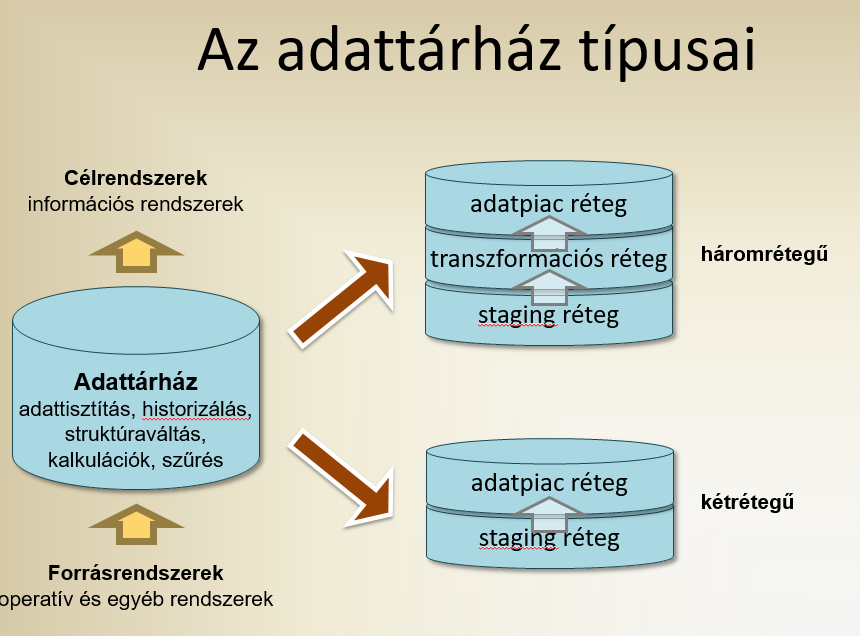 Adattárház építése:Big Bang módszer: felmérik a különböző igényeket, majd felépítik az adattárházat és az adatpiacot is.  Top-down hozzáállás Inkrementális: igény jelentkezése során felépítenek néhány adatpiacot. Aztán ezeket lehet folyton hozzáadni, újra megcsinálni.  Integrálod, amikor kell, addig születhetnek az adattárházak. Adatranszformáció: adatok kinyerése után transzformálódnak, saját mértékegységre, nyelvre, formátumra. Stb.Adattisztítás: felesleges adatok eltörélése, vagy hibásak kiszűrése,stb. Eszközei:Zajszűrés : hibás adatokKlaszterezés: csoportok kialakításaOsztályozás: osztályokba sorolásRegresszió, normalizálás, szótárak, ismétlődések szűrése, hiánykezelés, törlés, modellezés, átlagolás. Indexelés: A relációs tárolás hatékonyságát, a lekérdezések válaszidejét nagyban javíthatja megfelelő indexstruktúrák alkalmazása. Kutatás tárgyát képezi az adattárházak struktúráival hatékony módon működő indexelési módszerek kialakítása. Két már bevált és hasznos ilyen jellegű index-típus az úgynevezett bitmap index, valamint a join index. Az indexelés témaköre nagyban összefügg az előző pontban tárgyalt aggregátum-kezelés témakörrel: mindkét témakör olyan, adatbázisban járulékosan tárolt, redundáns adatok kezelésével, kialakításával foglalkozik, melynek célja a lekérdezések válaszideinek csökkentése.19. OLAP rendszerek célja, alapvető működése. Multidimenzionális adatmodell, OLAP architektúra: dimenziós és tényadatok, csillag- és hópehely séma, OLAP kocka felépítése, alapvető OLAP-kocka műveletekOLAP: Online Analytical Processing egy tisztított és előfeldolgozott adatokra épülő döntéstámogató rendszer, amelynek fő célja a többdimenziós adatokra vonatkozó statisztikai jellegű kérdések gyors megválaszolása és a válaszok szemléletes megjelenítése. Coddszabályok az OLAP definiálásához:. Multidimenzionális nézet Transzparencia (itt most technikai részletek ismerete nélküli könnyű elérhetőség, tehát :áttekinthetőség értelemben)  Elérhetőségek (jogosultságok) beállíthatósága Állandó riportozási (lekérdezési) teljesítmény Kliensszerver architektúra Általános dimenzió fogalomDinamikus ritkamátrix kezelés (ez a multidimenzionális modell tárolására vonatkozik, megvalósításra megkötés) Több konkurens felhasználó támogatása Korlátozás nélküli dimenzióműveletek  Intuitív adatkezelés (a végfelhasználó számára) Rugalmas riportozás (vagyis beszámolókészítés, lekérdezés) Korlátlan dimenziószám és aggregációs szint szám FASMI: Gyors(Fast): A rendszer interaktív működésű, vagyis rövid időn belül választ kell adnia.Elemzési képesség(Analysis): Az OLAP rendszer lehetőséget teremt változatos, dinamikusan összeállított üzleti és statisztikai elemzések elvégzésére. Többfelhasználós környezet(Shared): Az adatokat több felhasználó párhuzamosan használhatja (biztonság) Multidimenzionális(Multidimensional): többdimenziós adatábrázolás és adatkezelésInformáció(Information): az OLAP rendszer tartalmazza az összes közvetlen és származtatott adatot a komplex számítások elvégzéséhez. Dimenzió: szintek hiearchiájaáának együttese egy kockában, földrajzi hely pl. tehát egy tengely.Dimenziótábla: csillag séma dewfinícióhoz tartozik. Egy dimenziótábla attribútumai az olap kocka dimenzióit jelentik.Tényadat: konkrét számok a különböző dimenziók metszetében. Csillag séma: úgy mutatjuk az olap kockát, hogy középen vannak a kulcsok, abban van az összes tényadat, és ahhoz kapcsolódnak a dimenziók körbe. Ezekből lehet a kockát építeni 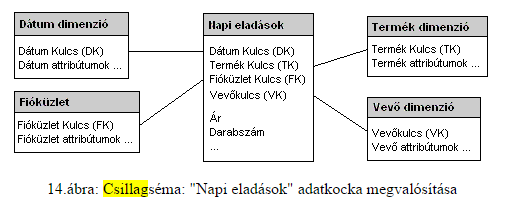 Előnye, hogy egyszerű, intuitív, kevés tábla olvasása kell hozzá, hátránya hogy nehézkes a naagy aggregációk elkészíteése.Hópehely séma Hasonló, mint a csillag, csak itt normalizáljuk a dimenziótáblákat -> azaz megszűntetjük a redundanciát benne. 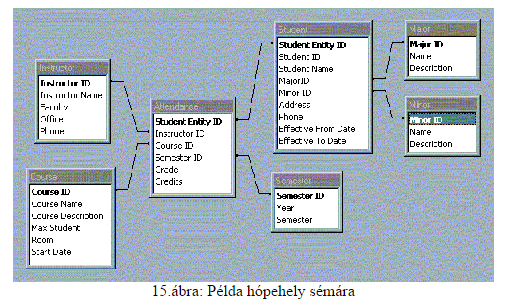 http://scs.web.elte.hu/Work/DW/adattarhazak.htmA multidimenzionális adatmodell prezentálása és tárolása Az adatkocka a multidimenzionális adatok tárolási modelljétől független adatelemzési egysége, ROLAP, MOLAP, HOLAPtárolás OLAP kocka: a kocka oldalai mentén tüntetjuük fel a dimenziókat, míg a dimenziók által meghatározott metszéspontokban található cellák a tényadatokat tartalmazzák. ROLAP(Relational OLAP): a multidimenzionális adatmodellt relációs adatbázisra képezik le csillag és hópehelysémák használatával → relációs jó, mert a fejlesztők már ismerik, sok eszköz van rá, skálázható… MOLAP(Multidimensional OLAP): az adatok tárolására multidimenzionális adatmodell. Ez a modell az egyes elemeket többdimenziós vektorban tárolja, ahol azok közvetlen indexeléssel hozzáférhetők.HOLAP(Hybrid OLAP): ötvözik a relációs megközelítés skálázhatóságát a multidimenzionális tárolás gyorsabb adatelérési és számítási képességeivel. ROLAP vs MOLAP tárhelykezelés: ritka adatok kezelésénlé MOLAP ugyanannyi multidimenziós adat tárolásához akár 210szer kevesebb helyet igényel, mint a ROLAP. Műveletek az OLAP-kockával szeletelés(slice): a hiperkocka egyik dimenzióját rögzítjük, és e rögzített dimenzió értéke mentén hajtunk végre elemzést. részkockakiválasztás(dice): az eredeti hiperkocka dimenzióit csak a kiválasztott értékek mentén vizsgáljuk. (Tehát a kocka egy kisebb részét vizsgáljuk csak.) Lefúrás(drilldown): megnöveli az egyik dimenzió felbontását (éves→negyedéves) Felgörgetés(rollup): egy adott dimenzió mentén egy magasabb hierarchiaszintre emelkedünk. (hónap→negyedév) elforgatás(pivot): a koordinátatengelyek sorrendjét vagy azok irányát felcseréljük megjelenítési okok miatt. (A vizsgált adatok térbeli elforgatása szemléletesebb eredménymegjelenítés érdekében.) további műveletek: átfúrás(drillacross) OLAP kockák közötti elemzés; keresztülfúrás (drillthrough): a kocka felépítéséhez használt operatív adatokhoz tudunk hozzáférni. Előkalkuláció: válaszidő javulása miatt, előre kiszámolok dolgokat. A teljes előkalkuláció nagyon sok idő lenne, de van jó határvonal. Részleges előkalkuláció a gyakran használt aggregátumok előzőetes meghatározása. Azokra az adatokra, amiket statisztikailag gyakran használunkAz adatbázis-robbanás: Az a szívás az OLAP-palk, hogy az előkalkuláció és dimenziók hozzáadásával aránytalanul nagyot növekszik az adatbázis. Fontos, hogy ne találjunk ki hülyeséget előkalkulációnak és dimenzióknak, és nem lesz gond.20. Adatbányászati módszerek és algoritmusok áttekintése. Klaszterezés, osztályozás, társítási szabályok, szekvencia bányászat.Adatbányászat: Az adatbányászat nagy adathalmazokon végzett önálló tudásfeltárás. Felhasználási területek: kereskedelem, pénzügy, távközlés, orvostudomány adatbányászat: egy interdiszciplináris tudományterület, amely a nagy adathalmazokból történő tudásfeltárással foglalkozik, vagyis az adatokban rejlő újszerű, nem triviálisan előállítható összefüggések és minták automatikus kinyerését célozza. Adatbányászat folyamata: adatok, dokumentumok begyűjtéseAdatok, dokumentumok megtisztítása, előkészítéseAdatok feldolgozása adatbányászati módszerekkelKinyert eredmények értelmezése, szabályok hatásosságának eldöntésePrezentálás, értelmezésAdatbányászat módszerei: https://www.aut.bme.hu/Pages/Research/DataMining/AlgorithmOsztályozás: előre elkészített csoportok, akikhez vannak jól elkülönülő szabályok vagy konkrét példák akiken be tud tanulni az algoritmus. Ezek után új elemeket már a megtanított algortimus be tud sorolni.Felügyelt tanulási módszertanPl. Döntési fák, Regresszió, Neurális hálózatok, Bayes-i osztályozók, legközelebbi szomszédokKlaszterezés: előre nincsenek csoportok, hanem menet közben határozzuk meg őket. Felügyelet néélküli tanulási modszertanPl. partícionáló algoritmusok, sűrűségalapú algoritmusok, hierarchikus fa szerkezet kialakítása stb.Társítási feladatok:Asszociációs szabályokat alakítunk ki, bizonyos elemzések mentén. Mintákat keresünk első sorban,Pl. a vásárlók kosarában mely item-ek jelennek meg, és köztük milyen kapcsolat mutatható ki. Általában különböző bejárási szélességi és mélységi algoritmusok Szekvencia vagy mintabányászat:Gyakran felőforduló minták megtalálása a cél. Ez a minta lehet egyszerű elemhalmaz, vagy komplex szövegPl. a Szövegbányászat ilyen szekvenciabányászat lehet. Pl. vásárlási módszerekVAGYData mining involves six common classes of tasks:[4]Anomaly detection (outlier/change/deviation detection) – The identification of unusual data records, that might be interesting or data errors that require further investigation.Association rule learning (dependency modelling) – Searches for relationships between variables. For example, a supermarket might gather data on customer purchasing habits. Using association rule learning, the supermarket can determine which products are frequently bought together and use this information for marketing purposes. This is sometimes referred to as market basket analysis.Clustering – is the task of discovering groups and structures in the data that are in some way or another "similar", without using known structures in the data.Classification – is the task of generalizing known structure to apply to new data. For example, an e-mail program might attempt to classify an e-mail as "legitimate" or as "spam".Regression – attempts to find a function which models the data with the least error that is,for estimating the relationships among data or datasets.Summarization – providing a more compact representation of the data set, including visualization and report generation.